DSWD DROMIC Report #636 on the Coronavirus Disease (COVID19)as of 02 April 2021, 6PMSituation OverviewThe coronavirus disease (COVID-19) is an infectious disease that was unknown before the outbreak began in Wuhan, China. On 16 March 2020, a Memorandum from the Executive Secretary was issued regarding Community Quarantine over the entire Luzon and Further Guidelines for the Management of the Coronavirus Disease 2019 (COVID-19) Situation.As of 02 April 2021, 4PM, the Department of Health (DOH) has recorded a total of 771,497 confirmed cases; of which, 153,809 are active, 604,368 have recovered and 13,320 deaths.Source: DOH-COVID-19 Bulletin #384Assistance ProvidedA total of ₱2,083,157,897.62 worth of assistance was provided to the families and individuals including strandees affected by community quarantine being implemented due to COVID-19 pandemic; of which, ₱1,549,145,221.99 was provided by DSWD, ₱502,162,265.67 from NGOs, and ₱31,850,409.96 from Private Partners (see Table 1).Table 1. Cost of Assistance Provided to Affected Families / PersonsNote: Reflected cost of assistance under DSWD are FNIs provided and does not include other DSWD social services and Social   Amelioration Program (SAP) for target beneficiaries. Also, assistance provided by LGUs is excluded in the breakdown.Source: DSWD Field OfficesStatus of Prepositioned Resources: Stockpile and Standby FundsThe DSWD Central Office (CO), Field Offices (FOs), and National Resource Operations Center (NROC) have stockpiles and standby funds amounting to ₱1,586,081,937.37 with breakdown as follows (see Table 2):Standby FundsA total of ₱562,159,836.65 standby funds in the CO and FOs. Of the said amount, ₱517,992,176.43 is the available Quick Response Fund (QRF) in the CO.StockpilesA total of 335,141 family food packs (FFPs) amounting to ₱168,950,703.59, other food items amounting to ₱364,116,954.22 and non-food items (FNIs) amounting to 490,854,442.91 are available.Table 2. Available Stockpiles and Standby Funds Note: The Inventory Summary is as of 02 April 2021, 4PM.Source: DRMB and NRLMBSituational ReportsDSWD-DRMBDSWD-NRLMBDSWD-FO NCRDSWD-FO CARDSWD-FO IDSWD-FO IIDSWD-FO IIIDSWD-FO CALABARZONDSWD-MIMAROPADSWD-FO VDSWD-FO VIDSWD-FO VIIDSWD-FO VIIIDSWD-FO IXDSWD-FO XDSWD-FO XIDSWD-FO XIIDSWD-FO CARAGA*****The Disaster Response Operations Monitoring and Information Center (DROMIC) of the DSWD-DRMB is closely coordinating with the concerned DSWD Field Offices for any significant updates and actions taken relative to COVID-19 Pandemic.Prepared by:							MARIEL B. FERRARIZMARIE JOYCE G. RAFANAN	DIANE C. PELEGRINO			LESLIE R. JAWILI	Releasing OfficerPHOTO DOCUMENTATION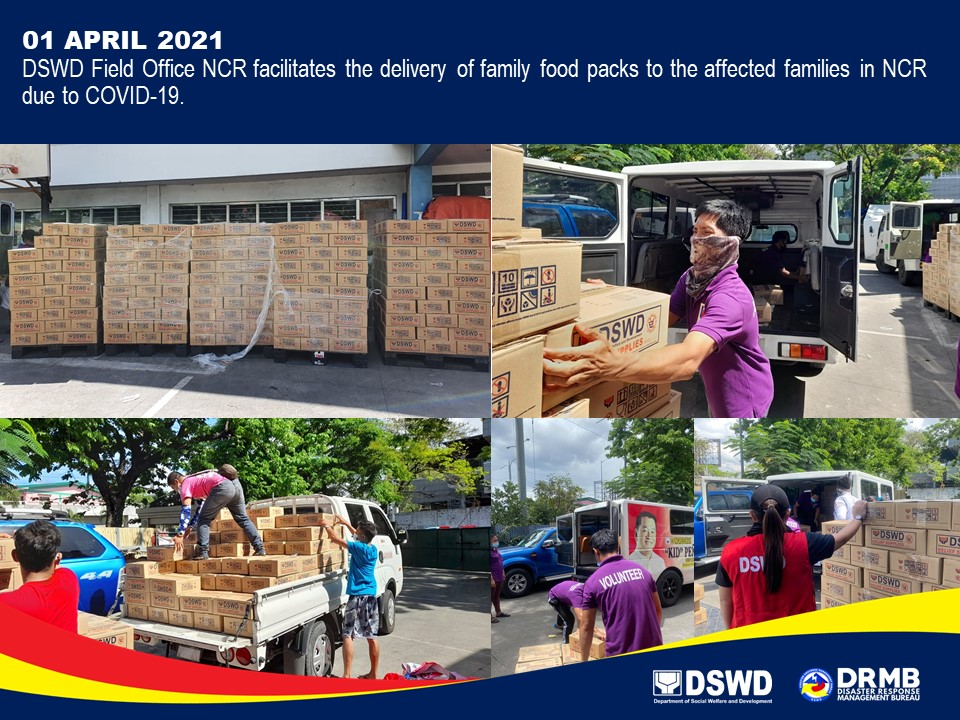 REGION / PROVINCE / MUNICIPALITY REGION / PROVINCE / MUNICIPALITY  COST OF ASSISTANCE  COST OF ASSISTANCE  COST OF ASSISTANCE  COST OF ASSISTANCE REGION / PROVINCE / MUNICIPALITY REGION / PROVINCE / MUNICIPALITY  DSWD  NGOs  OTHERS  GRAND TOTAL GRAND TOTALGRAND TOTAL 1,549,145,221.99  502,162,265.67 31,850,409.96  2,083,157,897.62 NCRNCR 261,372,172.53  365,410,000.00   - 626,782,172.53 Metro ManilaMetro Manila52,328,512.37   -  -  52,328,512.37 Caloocan CityCaloocan City25,566,014.36 42,100,000.00   -  67,666,014.36 Las PinasLas Pinas  3,397,450.00 14,625,000.00   -  18,022,450.00 Makati CityMakati City11,034,218.00   6,250,000.00   -  17,284,218.00 Malabon CityMalabon City  9,359,119.10 36,507,500.00   -  45,866,619.10 Mandaluyong CityMandaluyong City  9,902,120.00 28,392,500.00   -  38,294,620.00 Manila CityManila City31,919,118.00 37,442,500.00   -  69,361,618.00 Marikina cityMarikina city11,908,960.00   -  -  11,908,960.00 Muntinlupa CityMuntinlupa City  4,739,000.00   -  - 4,739,000.00 NavotasNavotas  5,049,300.00 11,915,000.00   -  16,964,300.00 Paranaque CityParanaque City15,873,335.00   -  -  15,873,335.00 Pasay CityPasay City  5,427,484.00 20,722,500.00   -  26,149,984.00 Pasig CityPasig City  6,782,540.00   -  - 6,782,540.00 Pateros Pateros   6,180,763.60   6,500,000.00   -  12,680,763.60 Taguig CityTaguig City17,075,385.80 25,485,000.00   -  42,560,385.80 Quezon CityQuezon City32,306,792.30 58,850,000.00   -  91,156,792.30 San Juan CitySan Juan City  4,527,260.00   7,500,000.00   -  12,027,260.00 Valenzuela CityValenzuela City  7,994,800.00 69,120,000.00   -  77,114,800.00 REGION IREGION I54,731,058.18   3,724,418.03 20,931,692.56 79,387,168.77 Ilocos NorteIlocos Norte  9,438,905.38   3,496,678.00   -12,935,583.38 PLGU Ilocos Norte 1,020,000.00  - - 1,020,000.00 Adams 263,092.45  - - 263,092.45 Bacarra 143,313.20  - - 143,313.20 Badoc 206,295.58  - - 206,295.58 Bangui 446,299.20  - - 446,299.20 Banna (Espiritu) 143,313.20  - - 143,313.20 CITY OF BATAC 377,140.00  - - 377,140.00 Burgos 143,313.20  1,625,238.00  - 1,768,551.20 Carasi 263,092.45   4,000.00  - 267,092.45 Currimao 143,313.20  - - 143,313.20 Dingras 211,247.70  - - 211,247.70 Dumalneg 261,304.70  - - 261,304.70 LAOAG CITY 1,996,280.50  - - 1,996,280.50 Marcos 706,945.70  1,822,440.00  - 2,529,385.70 Nueva Era 286,333.20 45,000.00  - 331,333.20 Pagudpud 701,187.20  - - 701,187.20 Paoay 377,140.00  - - 377,140.00 Pasuquin 143,313.20  - - 143,313.20 Piddig 143,313.20  - - 143,313.20 Pinili 143,313.20  - - 143,313.20 San Nicolas 143,313.20  - - 143,313.20 Sarrat 520,453.20  - - 520,453.20 Solsona 250,578.20  - - 250,578.20 Vintar 405,009.70  - - 405,009.70 Ilocos SurIlocos Sur11,154,594.08   -  -11,154,594.08 PLGU Ilocos Sur65,280.00  - -65,280.00 Alilem 441,574.25  - - 441,574.25 Banayoyo 253,860.50  - - 253,860.50 Bantay  377.14  - -  377.14 Burgos  250,285.00  - - 250,285.00 Cabugao 419,220.82  - - 419,220.82 CITY OF CANDON 651,931.42  - - 651,931.42 Caoayan  1,131.42  - -  1,131.42 Cervantes 269,950.25  - - 269,950.25 Galimuyod 219,893.25  - - 219,893.25 Gregorio del Pilar (Concepcion) 202,015.75  - - 202,015.75 Lidlidda 320,007.25  - - 320,007.25 Magsingal69,065.92  - -69,065.92 Nagbukel 233,161.78  - - 233,161.78 Narvacan 2,188,217.48  - - 2,188,217.48 Quirino (Angkaki) 257,436.00  - - 257,436.00 Salcedo (Baugen) 257,436.00  - - 257,436.00 San Emilio 262,799.25  - - 262,799.25 San Esteban  2,542.03  - -  2,542.03 San Juan (Lapog) 215,015.34  - - 215,015.34 San Vicente79,748.40  - -79,748.40 Santa 751,742.25  - - 751,742.25 Santa Catalina  377.14  - -  377.14 Santa Cruz 150,381.56  - - 150,381.56 Santa Maria  377.14  - -  377.14 Santiago  377.14  - -  377.14 Santo Domingo 505,288.89  - - 505,288.89 Sigay 174,166.03  - - 174,166.03 Sinait  754.28  - -  754.28 Sugpon 459,451.75  - - 459,451.75 Tagudin 1,269,640.00  - - 1,269,640.00 CITY OF VIGAN 1,181,088.65  - - 1,181,088.65 La UnionLa Union11,964,100.39   211,540.00   905,771.64 13,081,412.03 Agoo 383,830.57  - - 383,830.57 Aringay90,654.03  - -90,654.03 Bacnotan 129,877.16  - - 129,877.16 Bagulin 125,142.50  - - 125,142.50 Balaoan 377,140.00  - - 377,140.00 Bangar 433,617.14  - - 433,617.14 Bauang 1,886,042.75  - - 1,886,042.75 Burgos 392,186.00  -78,135.00  470,321.00 Caba 1,156,798.14  - - 1,156,798.14 Luna 1,647,764.75  - - 1,647,764.75 Naguilian 629,805.12  - - 629,805.12 Pugo 469,067.50  - - 469,067.50 Rosario 518,398.20  104,200.00  - 622,598.20 CITY OF SAN FERNANDO 1,954,162.47  - - 1,954,162.47 San Gabriel 277,855.53  - - 277,855.53 San Juan 468,486.50  - - 468,486.50 Santo Tomas 377,894.28  - 827,636.64  1,205,530.92 Santol 187,713.75  - - 187,713.75 Sudipen 348,611.25  - - 348,611.25 Tubao 109,052.75  107,340.00  - 216,392.75 PangasinanPangasinan22,173,458.33  16,200.03 20,025,920.92 42,215,579.28 PLGU Pangasinan 381,027.50  - - 381,027.50 Aguilar 262,807.94  - - 262,807.94 CITY OF ALAMINOS 618,780.89  - - 618,780.89 Anda  377.14  - -  377.14 Asingan 377,140.00  - 1,231,488.72  1,608,628.72 Balungao 744,392.00  - - 744,392.00 Basista 383,928.52  - - 383,928.52 Bayambang 377,140.00  - - 377,140.00 Binalonan 380,157.12  - - 380,157.12 Binmaley - - 2,412,800.00  2,412,800.00 Bugallon 438,300.64  - 216,500.00  654,800.64  Burgos - - 1,194,840.00  1,194,840.00 Calasiao 2,248,000.00  - 9,168,520.00   11,416,520.00 Dagupan City 3,469,645.64  - - 3,469,645.64 Dasol27,193.39  - -27,193.39 Infanta 457,588.75  - - 457,588.75 Labrador 410,696.12  - - 410,696.12 Laoac 405,744.00  - - 405,744.00 LINGAYEN 382,612.20  - - 382,612.20 Mabini80,448.75  - -80,448.75 Malasiqui 377,517.14  - - 377,517.14 Manaoag 643,772.50  - - 643,772.50 Mangaldan 188,570.00  - - 188,570.00 Mangatarem 245,778.00  - - 245,778.00 Mapandan 188,570.00  - - 188,570.00 Natividad20,042.39  - -20,042.39 Pozzorubio 500,494.75  - - 500,494.75 Rosales 2,484,211.32  - - 2,484,211.32 San Carlos City 480,677.34  - - 480,677.34 San Fabian 377,140.00  - - 377,140.00 San Manuel 422,504.10  - 1,861,675.20  2,284,179.30 San Nicolas  428,868.77  - - 428,868.77 San Quintin  377.14  - -  377.14 Santa Barbara 510,000.00  - - 510,000.00 Santa Maria  406,470.00  - 745,000.00  1,151,470.00 Santo Tomas  377,140.00  - - 377,140.00 Sison 826,796.75  - - 826,796.75 Sual53,632.50  - -53,632.50 Tayug 420,884.64 16,200.03  - 437,084.67 Umingan96,538.50  - 2,495,097.00  2,591,635.50 Urbiztondo 1,104,253.75  - - 1,104,253.75 CITY OF URDANETA 384,668.14  - 700,000.00  1,084,668.14 Villasis 188,570.00  - - 188,570.00 REGION IIREGION II60,639,313.49   -  -60,639,313.49 BatanesBatanes  182,322.08   -  -  182,322.08 PLGU Batanes 169,949.52  - - 169,949.52 Basco  8,359.04  - -  8,359.04 Itbayat  2,151.00  - -  2,151.00 Uyugan  1,862.52  - -  1,862.52 CagayanCagayan23,434,262.16   -  -23,434,262.16 PLGU Cagayan 2,833,337.07  - - 2,833,337.07 Abulug  3,584.40  - -  3,584.40 Alcala 260,279.32  - - 260,279.32 Allacapan27,726.36  - -27,726.36 Amulung24,122.26  - -24,122.26 Aparri 616,180.24  - - 616,180.24 Baggao 1,509,493.76  - - 1,509,493.76 Ballesteros  621.00  - -  621.00 Buguey  1,433.76  - -  1,433.76 Calayan 1,415,825.36  - - 1,415,825.36 Camalaniugan 501,054.00  - - 501,054.00 Enrile 2,535,216.82  - - 2,535,216.82 Gattaran  3,584.40  - -  3,584.40 Gonzaga 1,343,890.00  - - 1,343,890.00 Iguig 428,889.00  - - 428,889.00 Lal-lo39,428.40  - -39,428.40 Lasam 122,795.70  - - 122,795.70 Pamplona  7,885.68  - -  7,885.68 Peñablanca  716.88  - -  716.88 Piat  716.88  - -  716.88 Rizal 224,146.22  - - 224,146.22 Sanchez-Mira  717.00  - -  717.00 Santa Ana 513,493.45  - - 513,493.45 Santa Praxedes 179,220.00  - - 179,220.00 Santa Teresita  1,433.76  - -  1,433.76 Santo Niño (Faire) 725,558.53  - - 725,558.53 Solana  9,065.64  - -  9,065.64 Tuao  716.88  - -  716.88 Tuguegarao City  10,103,129.39  - -  10,103,129.39 IsabelaIsabela21,266,586.31   -  -21,266,586.31 PLGU Isabela 3,197,224.48  - - 3,197,224.48 Alicia 3,178,740.81  - - 3,178,740.81 Angadanan 134,760.66  - - 134,760.66 Aurora 367,457.66  - - 367,457.66 Benito Soliven 1,417,122.54  - - 1,417,122.54 Burgos 211,172.06  - - 211,172.06 Cabagan 172,101.16  - - 172,101.16 Cabatuan 253,077.36  - - 253,077.36 City of Cauayan 330,902.96  - - 330,902.96 Cordon 242,292.66  - - 242,292.66 Delfin Albano (Magsaysay) 174,509.56  - - 174,509.56 Dinapigue 697,448.42  - - 697,448.42 Divilacan 188,526.66  - - 188,526.66 Echague 708,775.86  - - 708,775.86 Gamu 581,260.66  - - 581,260.66 Ilagan 382,251.04  - - 382,251.04 Jones 141,305.66  - - 141,305.66 Luna 138,351.66  - - 138,351.66 Maconacon 505,337.88  - - 505,337.88 Mallig 271,301.78  - - 271,301.78 Naguilian 281,401.58  - - 281,401.58 Palanan 212,339.30  - - 212,339.30 Quezon 157,449.16  - - 157,449.16 Quirino 629,573.66  - - 629,573.66 Ramon 323,329.86  - - 323,329.86 Reina Mercedes 134,760.66  - - 134,760.66 Roxas 1,232,850.86  - - 1,232,850.86 San Agustin 212,804.54  - - 212,804.54 San Guillermo 193,022.76  - - 193,022.76 San Isidro 273,968.70  - - 273,968.70 San Manuel 942,555.46  - - 942,555.46 San Mariano 451,873.66  - - 451,873.66 San Mateo 329,875.66  - - 329,875.66 San Pablo 139,068.54  - - 139,068.54 Santa Maria 138,351.66  - - 138,351.66 City of Santiago 2,006,509.52  - - 2,006,509.52 Santo Tomas 157,449.16  - - 157,449.16 Tumauini 155,480.04  - - 155,480.04 Nueva VizcayaNueva Vizcaya10,470,214.48   -  -10,470,214.48 PLGU Nueva Vizcaya 9,054,846.90  - - 9,054,846.90 Bagabag 433,036.10  - - 433,036.10 Bayombong 143,107.48  - - 143,107.48 Diadi 255,000.00  - - 255,000.00 Solano 584,224.00  - - 584,224.00 QuirinoQuirino  5,285,928.46   -  -  5,285,928.46 PLGU Quirino 3,219,253.56  - - 3,219,253.56 Aglipay 245,000.00  - - 245,000.00 Cabarroguis 693,782.90  - - 693,782.90 Diffun 289,817.00  - - 289,817.00 Maddela 417,097.00  - - 417,097.00 Nagtipunan43,486.00  - -43,486.00 Saguday 377,492.00  - - 377,492.00 REGION IIIREGION III55,687,724.31   -  -55,687,724.31 AuroraAurora  1,503,670.00   -  -  1,503,670.00 Baler 150,750.00  - - 150,750.00 Casiguran 185,265.00  - - 185,265.00 Dilasag 140,962.50  - - 140,962.50 Dinalungan80,550.00  - -80,550.00 Dingalan 193,000.00  - - 193,000.00 Dipaculao 390,667.50  - - 390,667.50 Maria Aurora 181,237.50  - - 181,237.50 San Luis 181,237.50  - - 181,237.50 BataanBataan  4,152,798.69   -  -  4,152,798.69 Abucay74,504.00  - -74,504.00 Bagac 124,566.00  - - 124,566.00 City of Balanga 216,919.20  - - 216,919.20 Dinalupihan 250,768.00  - - 250,768.00 Hermosa 215,471.25  - - 215,471.25 Limay 118,579.98  - - 118,579.98 Mariveles 1,234,000.00  - - 1,234,000.00 Morong 164,500.00  - - 164,500.00 Orani 214,590.00  - - 214,590.00 Orion 1,241,025.76  - - 1,241,025.76 Pilar 189,556.50  - - 189,556.50 Samal 108,318.00  - - 108,318.00 BulacanBulacan20,852,679.17   -  -20,852,679.17 PLGU Bulacan 1,234,000.00  - - 1,234,000.00 Angat  360.78  - -  360.78 Balagtas (Bigaa) 390,249.68  - - 390,249.68 Baliuag 956,535.58  - - 956,535.58 Bocaue 241,185.84  - - 241,185.84  Bulacan 141,868.08  - - 141,868.08 Bustos 115,144.53  - - 115,144.53 Calumpit 158,666.92  - - 158,666.92 Doña Remedios Trinidad 216,200.00  - - 216,200.00 Guiguinto 220,856.08  - - 220,856.08 Hagonoy 345,072.81  - - 345,072.81 City of Malolos 519,273.85  - - 519,273.85 Marilao 424,636.82  - - 424,636.82 City of Meycauayan 331,013.18  - - 331,013.18 Norzagaray 409,442.04  - - 409,442.04 Obando 150,642.42  - - 150,642.42 Pandi 7,254,859.78  - - 7,254,859.78 Paombong95,518.74  - -95,518.74 Plaridel 273,025.46  - - 273,025.46 Pulilan 443,445.58  - - 443,445.58 San Ildefonso 343,821.56  - - 343,821.56 City of San Jose del Monte 2,824,469.92  - - 2,824,469.92 San Miguel 3,154,321.68  - - 3,154,321.68 San Rafael 244,437.06  - - 244,437.06 Santa Maria 363,630.78  - - 363,630.78 Nueva EcijaNueva Ecija12,276,707.79   -  -12,276,707.79 PLGU Nueva EcitjaPLGU Nueva Ecitja 2,144,723.87  - - 2,144,723.87 Aliaga 249,860.00  - - 249,860.00 Bongabon 241,650.00  - - 241,650.00 Cabanatuan City 915,838.92  - - 915,838.92 Cabiao 343,207.50  - - 343,207.50 Carranglan 352,406.25  - - 352,406.25 Cuyapo 312,131.25  - - 312,131.25 General Mamerto Natividad 213,457.50  - - 213,457.50 General Tinio (Papaya) 289,500.00  - - 289,500.00 Guimba 523,575.00  - - 523,575.00 Jaen 1,704,562.50  - - 1,704,562.50 Laur 360,780.00  - - 360,780.00 Licab 153,760.00  - - 153,760.00 Nampicuan80,550.00  - -80,550.00 Palayan City 120,825.00  - - 120,825.00 Pantabangan 140,962.50  - - 140,962.50 Peñaranda 120,825.00  - - 120,825.00 Rizal 609,862.50  - - 609,862.50 San Isidro 161,100.00  - - 161,100.00 San Jose City 422,887.50  - - 422,887.50 San Leonardo 161,100.00  - - 161,100.00 Santa Rosa 370,530.00  - - 370,530.00 Santo Domingo 328,241.25  - - 328,241.25 Science City of Muñoz 380,598.75  - - 380,598.75 Talavera 1,239,810.00  - - 1,239,810.00 Talugtug 140,962.50  - - 140,962.50 Zaragoza 193,000.00  - - 193,000.00 PampangaPampanga  7,127,313.98   -  -  7,127,313.98 PLGU PampangaPLGU Pampanga 1,097,340.00  - - 1,097,340.00 Angeles City 554,521.12  - - 554,521.12 Apalit12,988.08  - -12,988.08 Arayat  1,082.34  - -  1,082.34 Bacolor 144,439.60  - - 144,439.60 Candaba 814,549.68  - - 814,549.68 Floridablanca 1,259,185.44  - - 1,259,185.44 Guagua  2,525.46  - -  2,525.46 Lubao  1,443.12  - -  1,443.12 Mabalacat 536,052.30  - - 536,052.30 Macabebe  2,525.46  - -  2,525.46 Magalang  4,690.14  - -  4,690.14 Masantol 447,108.00  - - 447,108.00 Mexico  6,133.26  - -  6,133.26 Minalin 254,696.14  - - 254,696.14 Porac 255,519.88  - - 255,519.88 City of San Fernando 873,087.60  - - 873,087.60 San Luis 228,550.98  - - 228,550.98 San Simon 234,283.02  - - 234,283.02 Santa Ana 122,628.90  - - 122,628.90 Santa Rita  360.78  - -  360.78 Santo Tomas 272,881.12  - - 272,881.12 Sasmuan (Sexmoan)  721.56  - -  721.56 TarlacTarlac  7,580,393.43   -  -  7,580,393.43 Anao 133,599.40  - - 133,599.40 Bamban 172,498.75  - - 172,498.75 Camiling 392,890.00  - - 392,890.00 Capas 1,844,019.75  - - 1,844,019.75 Concepcion 1,214,655.00  - - 1,214,655.00 Gerona 439,010.00  - - 439,010.00 La Paz 407,362.30  - - 407,362.30 Mayantoc 227,467.80  - - 227,467.80 Moncada 356,309.70  - - 356,309.70 Paniqui 227,291.40  - - 227,291.40 Pura 282,765.88  - - 282,765.88 Ramos 165,548.00  - - 165,548.00 San Clemente80,550.00  - -80,550.00 San Manuel 228,437.25  - - 228,437.25 Santa Ignacia 253,953.00  - - 253,953.00 City of Tarlac 798,501.00  - - 798,501.00 Victoria 355,534.20  - - 355,534.20 ZambalesZambales  2,194,161.25   -  -  2,194,161.25 Botolan 346,365.00  - - 346,365.00 Candelaria 108,234.00  - - 108,234.00 Castillejos 126,273.00  - - 126,273.00 Masinloc 151,527.60  - - 151,527.60 Olongapo City 790,692.00  - - 790,692.00 San Felipe90,195.00  - -90,195.00 San Marcelino 291,124.00  - - 291,124.00 Santa Cruz 289,750.65  - - 289,750.65 CALABARZONCALABARZON 305,161,283.34  126,015,730.64   - 431,177,013.98 BatangasBatangas 231,877,988.85 18,582,931.35   - 250,460,920.20 PLGU BatangasPLGU Batangas  53,551,708.35  7,403,580.00  -  60,955,288.35 Agoncillo  13,470,980.00  - -  13,470,980.00 Alitagtag 7,820,880.50  - - 7,820,880.50 Balayan 1,441,315.00  - - 1,441,315.00 Balete  13,856,830.00  1,533,000.00  -  15,389,830.00 Batangas City 2,006,647.00  1,709,020.00  - 3,715,667.00 Bauan 1,387,975.00  543,088.95  - 1,931,063.95 Calaca 1,369,315.00  485,492.00  - 1,854,807.00 Calatagan 2,192,990.00  - - 2,192,990.00 Cuenca 7,734,307.50  - - 7,734,307.50 Ibaan 3,175,082.50  289,350.00  - 3,464,432.50 Laurel  15,157,380.00  - -  15,157,380.00 Lemery  12,814,712.00  350,000.00  -  13,164,712.00 Lian 1,135,315.00  - - 1,135,315.00 Lipa City 6,991,728.00  3,150,000.00  -  10,141,728.00 Lobo 1,135,315.00  - - 1,135,315.00 Mabini 2,029,190.00  252,700.00  - 2,281,890.00 Malvar 8,055,049.00  328,400.00  - 8,383,449.00 Mataas Na Kahoy 7,813,125.00  - - 7,813,125.00 Nasugbu 1,369,315.00  670,514.00  - 2,039,829.00 Padre Garcia 1,135,315.00  - - 1,135,315.00 Rosario 1,135,315.00  - - 1,135,315.00 San Jose 3,443,375.00  873,551.40  - 4,316,926.40 San Juan 2,264,782.50  - - 2,264,782.50 San Luis 1,532,345.00  - - 1,532,345.00 San Nicolas  13,478,500.00  - -  13,478,500.00 San Pascual 1,149,695.00  - - 1,149,695.00 Santa Teresita 7,582,753.00  - - 7,582,753.00 Santo Tomas 1,157,755.00  358,075.00  - 1,515,830.00 Taal 8,568,908.00  - - 8,568,908.00 Talisay  13,660,312.00  - -  13,660,312.00 City of Tanauan 8,041,805.50  636,160.00  - 8,677,965.50 Taysan 1,294,903.00  - - 1,294,903.00 Tingloy 1,787,750.00  - - 1,787,750.00 Tuy 1,135,315.00  - - 1,135,315.00 CaviteCavite14,807,296.75 51,005,273.46   -65,812,570.21 PLGU CavitePLGU Cavite 116,160.00   35,404,159.20  -  35,520,319.20 Alfonso 419,341.00  - - 419,341.00 Amadeo 374,000.00  - - 374,000.00 Bacoor 896,377.00  3,659,700.00  - 4,556,077.00 Carmona 572,000.00  330,000.00  - 902,000.00 Cavite City 532,400.00 69,950.00  - 602,350.00 Dasmariñas 1,917,462.00  1,978,816.78  - 3,896,278.78 Gen. Mariano Alvarez 977,260.75  812,670.00  - 1,789,930.75 General Emilio Aguinaldo 374,000.00  - - 374,000.00 General Trias 430,100.00  878,175.00  - 1,308,275.00 Imus 1,002,830.00  1,661,520.60  - 2,664,350.60 Indang 374,000.00  105,860.00  - 479,860.00 Kawit 387,860.00  137,583.71  - 525,443.71 Magallanes 374,000.00  - - 374,000.00 Maragondon 374,000.00 60,510.00  - 434,510.00 Mendez (MENDEZ-NUÑEZ) 374,000.00  - - 374,000.00 Naic 719,840.00  - - 719,840.00 Noveleta 433,400.00  - - 433,400.00 Rosario 479,336.00  544,238.00  - 1,023,574.00 Silang 883,016.00  417,655.00  - 1,300,671.00 Tagaytay City 1,319,318.00  763,400.00  - 2,082,718.00 Tanza 591,008.00  1,181,962.14  - 1,772,970.14 Ternate 374,000.00  286,605.00  - 660,605.00 Trece Martires City 511,588.00  2,712,468.03  - 3,224,056.03 LagunaLaguna17,749,879.74 31,499,395.31   -49,249,275.05 PLGU LagunaPLGU Laguna 222,000.00   20,914,200.50  -  21,136,200.50 Alaminos 375,400.00  - - 375,400.00 Bay 467,600.00  - - 467,600.00 Biñan 1,500,210.00  722,500.00  - 2,222,710.00 Cabuyao 418,760.00  492,900.00  - 911,660.00 City of Calamba 765,934.00  540,970.00  - 1,306,904.00 Calauan 818,184.00  - - 818,184.00 Cavinti 375,400.00  - - 375,400.00 Famy 375,400.00 63,224.78  - 438,624.78 Kalayaan 373,300.00  - - 373,300.00 Liliw 560,728.00  110,597.00  - 671,325.00 Los Baños 473,048.00  765,041.40  - 1,238,089.40 Luisiana 379,000.00  - - 379,000.00 Lumban 375,400.00  - - 375,400.00 Mabitac 235,000.00  202,500.00  - 437,500.00 Magdalena 353,800.00  - - 353,800.00 Majayjay 507,950.00  - - 507,950.00 Nagcarlan 235,000.00  - - 235,000.00 Paete 556,610.00  - - 556,610.00 Pagsanjan 447,800.00  151,652.00  - 599,452.00 Pakil 353,800.00  206,855.77  - 560,655.77 Pangil 775,582.00  - - 775,582.00 Pila 1,503,020.00  525,000.00  - 2,028,020.00 Rizal 556,610.00  - - 556,610.00 San Pablo City 675,200.00  1,829,788.83  - 2,504,988.83 San Pedro 1,328,720.00  2,884,524.48  - 4,213,244.48 Santa Cruz 553,796.00  327,550.00  - 881,346.00 Santa Maria 353,800.00  437,500.00  - 791,300.00 City of Santa Rosa 678,381.74  1,324,590.55  - 2,002,972.29 Siniloan 707,190.00  - - 707,190.00 Victoria 447,256.00  - - 447,256.00 QuezonQuezon19,734,164.00   1,752,050.68   -21,486,214.68 PLGU QuezonPLGU Quezon 564,000.00  - - 564,000.00 Agdangan 282,000.00  - - 282,000.00 Alabat 1,175,000.00  - - 1,175,000.00 Atimonan 235,000.00  - - 235,000.00 Buenavista 376,000.00  - - 376,000.00 Burdeos 844,000.00  - - 844,000.00 Calauag 470,000.00  - - 470,000.00 Candelaria 470,000.00  739,062.68  - 1,209,062.68 Catanauan 470,000.00  - - 470,000.00 Dolores 234,000.00  - - 234,000.00 General Luna 655,000.00  - - 655,000.00 General Nakar17,028.00  - -17,028.00 Guinayangan 234,000.00  - - 234,000.00 Gumaca 470,000.00  - - 470,000.00 Infanta 234,000.00  - - 234,000.00 Jomalig 844,000.00  - - 844,000.00 Lopez 198,000.00  - - 198,000.00 Lucban 282,000.00  - - 282,000.00 Lucena City 995,615.00  480,500.00  - 1,476,115.00 Macalelon 470,000.00  - - 470,000.00 Mauban 470,000.00  - - 470,000.00 Mulanay 761,225.00  - - 761,225.00 Padre Burgos 380,952.00  - - 380,952.00 Pagbilao 470,000.00  532,488.00  - 1,002,488.00 Panukulan 703,000.00  - - 703,000.00 Patnanungan 703,000.00  - - 703,000.00 Perez 940,000.00  - - 940,000.00 Pitogo 376,000.00  - - 376,000.00 Plaridel 235,000.00  - - 235,000.00 Polillo 703,000.00  - - 703,000.00 Quezon 940,000.00  - - 940,000.00 Real 235,000.00  - - 235,000.00 Sampaloc 234,000.00  - - 234,000.00 San Antonio 235,000.00  - - 235,000.00 San Francisco (Aurora) 611,000.00  - - 611,000.00 San Narciso 601,600.00  - - 601,600.00 Sariaya 247,716.00  - - 247,716.00 Tagkawayan 304,500.00  - - 304,500.00 City of Tayabas 499,528.00  - - 499,528.00 Tiaong 235,000.00  - - 235,000.00 Unisan 329,000.00  - - 329,000.00 RizalRizal20,991,954.00 23,176,079.84   -44,168,033.84 PLGU RizalPLGU Rizal 111,000.00   14,835,654.80  -  14,946,654.80 Angono 657,010.00  300,900.00  - 957,910.00 City of Antipolo 2,448,836.00  2,375,812.00  - 4,824,648.00 Baras 1,413,067.00  - - 1,413,067.00 Binangonan 851,448.00  - - 851,448.00 Cainta 2,325,970.00  2,929,831.25  - 5,255,801.25 Cardona 622,060.00  350,136.50  - 972,196.50 Jala-Jala 310,000.00  110,490.00  - 420,490.00 Morong 1,439,844.00  - - 1,439,844.00 Pililla 488,961.00  253,000.00  - 741,961.00 Rodriguez (Montalban) 4,767,666.00  640,863.00  - 5,408,529.00 San Mateo 954,369.00  1,124,392.29  - 2,078,761.29 Tanay 1,449,722.00  - - 1,449,722.00 Taytay 1,890,301.00  255,000.00  - 2,145,301.00 Teresa 1,261,700.00  - - 1,261,700.00 MIMAROPAMIMAROPA35,718,272.48   -  -35,718,272.48 MarinduqueMarinduque  3,237,153.70   -  -  3,237,153.70 Boac 522,900.00  - - 522,900.00 Buenavista 373,050.00  - - 373,050.00 Gasan89,387.50  - -89,387.50 Mogpog 405,900.00  - - 405,900.00 Santa Cruz 900,000.00  - - 900,000.00 Torrijos 945,916.20  - - 945,916.20 Occidental MindoroOccidental Mindoro  4,962,276.80   -  -  4,962,276.80 Abra de Ilog85,500.00  - -85,500.00 Calintaan 355,320.00  - - 355,320.00 Lubang 178,775.00  - - 178,775.00 Magsaysay 376,650.00  - - 376,650.00 Mamburao  9,000.00  - -  9,000.00 Paluan 241,200.00  - - 241,200.00 Rizal 370,131.30  - - 370,131.30 Sablayan 1,404,855.00  - - 1,404,855.00 San Jose 1,348,643.70  - - 1,348,643.70  Santa Cruz 592,201.80  - - 592,201.80 Oriental MindoroOriental Mindoro  9,141,750.00   -  -  9,141,750.00 Baco 450,000.00  - - 450,000.00 Bansud 646,152.75  - - 646,152.75 Bongabong 602,806.50  - - 602,806.50 Bulalacao (San Pedro) 645,252.75  - - 645,252.75 City of Calapan 918,000.00  - - 918,000.00 Gloria 450,000.00  - - 450,000.00 Mansalay 602,806.50  - - 602,806.50 Naujan 1,298,925.00  - - 1,298,925.00 Pinamalayan 827,806.50  - - 827,806.50 Pola 450,000.00  - - 450,000.00 Puerto Galera 450,000.00  - - 450,000.00 Roxas 450,000.00  - - 450,000.00 San Teodoro 450,000.00  - - 450,000.00 Socorro 450,000.00  - - 450,000.00 Victoria 450,000.00  - - 450,000.00 PalawanPalawan  6,650,422.98   -  -  6,650,422.98 Aborlan 168,087.15  - - 168,087.15 Bataraza 453,600.00  - - 453,600.00 Busuanga 949,500.00  - - 949,500.00 Coron 1,183,950.00  - - 1,183,950.00 Culion 900,000.00  - - 900,000.00 Linapacan92,723.73  - -92,723.73 Magsaysay 180,000.00  - - 180,000.00 Puerto Princesa City 1,017,471.15  - - 1,017,471.15 Rizal (Marcos) 1,143,000.00  - - 1,143,000.00 Roxas 562,090.95  - - 562,090.95 RomblonRomblon11,726,669.00   -  -11,726,669.00 Alcantara 612,579.00  - - 612,579.00 Banton 435,000.00  - - 435,000.00 Cajidiocan 1,146,825.00  - - 1,146,825.00 Calatrava 267,300.00  - - 267,300.00 Concepcion 299,250.00  - - 299,250.00 Corcuera 451,800.00  - - 451,800.00 Ferrol 797,100.00  - - 797,100.00 Looc 251,100.00  - - 251,100.00 Magdiwang 472,050.00  - - 472,050.00 Odiongan 1,268,100.00  - - 1,268,100.00 Romblon 1,491,750.00  - - 1,491,750.00 San Agustin 450,000.00  - - 450,000.00 San Andres 778,905.00  - - 778,905.00 San Fernando 405,000.00  - - 405,000.00 San Jose 958,770.00  - - 958,770.00 Santa Fe 746,375.00  - - 746,375.00 Santa Maria (Imelda) 894,765.00  - - 894,765.00 REGION VREGION V52,989,318.40   3,076,950.00   -56,066,268.40 AlbayAlbay10,116,019.15   1,445,750.00   -11,561,769.15 PLGU Albay 1,486,728.00  - - 1,486,728.00 Bacacay 339,865.16  - - 339,865.16 Camalig 308,781.72  - - 308,781.72 Daraga (Locsin) 604,810.81  1,356,400.00  - 1,961,210.81 Guinobatan 399,191.24 89,350.00  - 488,541.24 Legazpi City 614,266.28  - - 614,266.28 Libon 795,243.13  - - 795,243.13 City of Ligao 960,396.60  - - 960,396.60 Malilipot 146,033.52  - - 146,033.52 Malinao 268,021.36  - - 268,021.36 Manito 142,221.40  - - 142,221.40 Oas 576,025.44  - - 576,025.44 Pio Duran 1,230,357.04  - - 1,230,357.04 Polangui 875,292.23  - - 875,292.23 Rapu-Rapu 262,743.04  - - 262,743.04 Santo Domingo (Libog) 248,630.00  - - 248,630.00 City of Tabaco 590,896.80  - - 590,896.80 Tiwi 266,515.38  - - 266,515.38 Camarines NorteCamarines Norte  5,184,129.67   -  -  5,184,129.67 PLGU Camarines Norte 687,256.42  - - 687,256.42 Basud 178,583.16  - - 178,583.16 Capalonga 471,553.00  - - 471,553.00 Daet 653,789.64  - - 653,789.64 Jose Panganiban 558,542.40  - - 558,542.40 Labo 822,500.00  - - 822,500.00 Mercedes 415,229.29  - - 415,229.29 Paracale 410,633.32  - - 410,633.32 San Lorenzo Ruiz (Imelda)92,430.00  - -92,430.00 San Vicente64,490.94  - -64,490.94 Santa Elena 271,168.82  - - 271,168.82 Talisay 127,902.68  - - 127,902.68 Vinzons 430,050.00  - - 430,050.00 Camarines SurCamarines Sur22,074,599.73  50,000.00   -22,124,599.73 PLGU Cam Sur 1,850,692.18  - - 1,850,692.18 Baao 302,623.68  - - 302,623.68 Balatan 635,068.94  - - 635,068.94 Bato 457,730.00  - - 457,730.00 Bombon 117,617.76  - - 117,617.76 Buhi 651,620.22  - - 651,620.22 Bula 677,459.07  - - 677,459.07 Cabusao 137,220.72  - - 137,220.72 Calabanga 518,472.76  - - 518,472.76 Camaligan74,482.96  - -74,482.96 Canaman 244,596.44  - - 244,596.44 Caramoan 1,142,126.16  - - 1,142,126.16 Del Gallego 542,312.68  - - 542,312.68 Garchitorena 222,569.16  - - 222,569.16 Goa 791,422.48  - - 791,422.48 Iriga City 545,490.06  - - 545,490.06 Lagonoy 560,430.04  - - 560,430.04 Libmanan 1,178,458.20 50,000.00  - 1,228,458.20 Lupi 284,242.92  - - 284,242.92 Magarao 219,508.88  - - 219,508.88 Milaor 142,807.88  - - 142,807.88 Minalabac 320,958.80  - - 320,958.80 Nabua 429,371.53  - - 429,371.53 Naga City 1,182,045.18  - - 1,182,045.18 Ocampo 791,480.00  - - 791,480.00 Pamplona 291,506.28  - - 291,506.28 Pasacao 579,547.69  - - 579,547.69 Pili 560,780.54  - - 560,780.54 Presentacion (Parubcan) 177,703.44  - - 177,703.44 Ragay 413,816.76  - - 413,816.76 Sagñay 381,126.78  - - 381,126.78  San fernando 197,057.28  - - 197,057.28 San Jose 620,076.34  - - 620,076.34 Sipocot 933,077.76  - - 933,077.76 Siruma 441,152.72  - - 441,152.72 Tigaon 1,070,584.32  - - 1,070,584.32 Tinambac 2,387,361.12  - - 2,387,361.12 CatanduanesCatanduanes  3,332,426.38   -  -  3,332,426.38 PLGU Catanduanes 2,477,956.38  - - 2,477,956.38 San Andres (Calolbon) 206,490.00  - - 206,490.00 Virac 647,980.00  - - 647,980.00 MasbateMasbate  2,015,801.32   -  -  2,015,801.32 Baleno 116,151.00  - - 116,151.00 Cawayan 174,226.50  - - 174,226.50 Dimasalang 550,700.00  - - 550,700.00 Esperanza 153,192.50  - - 153,192.50 City of Masbate 154,420.00  - - 154,420.00 Mobo 102,634.00  - - 102,634.00 Monreal96,792.50  - -96,792.50 Palanas 124,260.00  - - 124,260.00 Pio V. Corpuz (Limbuhan)82,840.00  - -82,840.00 San Fernando 195,535.00  - - 195,535.00 Uson 265,049.82  - - 265,049.82 SorsogonSorsogon10,266,342.15   1,581,200.00   -11,847,542.15 PLGU SorsogonPLGU Sorsogon 4,164,288.77  - - 4,164,288.77 Barcelona 472,882.44  - - 472,882.44 Bulan 700,258.54  - - 700,258.54 Bulusan 125,213.48  - - 125,213.48 Casiguran 206,672.72  - - 206,672.72 Castilla 523,501.02  350,000.00  - 873,501.02 Donsol 534,362.24  513,750.00  - 1,048,112.24 Gubat 528,626.00  252,000.00  - 780,626.00 Irosin 344,244.13  - - 344,244.13 Juban 200,282.92  169,250.00  - 369,532.92 Magallanes67,359.60  - -67,359.60 Matnog 204,585.00  296,200.00  - 500,785.00 Pilar 1,181,665.13  - - 1,181,665.13 Prieto Diaz 137,236.32  - - 137,236.32 Santa Magdalena36,887.40  - -36,887.40 City of Sorsogon 838,276.44  - - 838,276.44 REGION VIREGION VI 138,250,350.15   603,150.00   - 138,853,500.15 AklanAklan21,879,917.82   277,750.00   -22,157,667.82 Altavas 365,000.00  - - 365,000.00 Balete 1,197,500.00  - - 1,197,500.00 Banga 650,880.00  - - 650,880.00 Kalibo 202,697.20  277,750.00  - 480,447.20 Libacao 721,656.70  - - 721,656.70 Madalag 1,067,414.10  - - 1,067,414.10 New Washington 365,000.00  - - 365,000.00 Buruanga 1,280,500.00  - - 1,280,500.00 Ibajay 1,795,360.00  - - 1,795,360.00 Lezo 672,100.00  - - 672,100.00 Makato 1,054,800.00  - - 1,054,800.00 Malay 8,100,835.40  - - 8,100,835.40 Malinao 1,153,400.00  - - 1,153,400.00 Nabas 759,340.00  - - 759,340.00 Numancia 605,897.42  - - 605,897.42 Tangalan 1,887,537.00  - - 1,887,537.00 AntiqueAntique13,711,453.71   275,400.00   -13,986,853.71 Anini-y 748,984.96  - - 748,984.96 Hamtic 2,168,099.20  - - 2,168,099.20 San Jose 463,820.45  - - 463,820.45 San Remigio 1,122,395.00  - - 1,122,395.00 Sibalom 360,000.00  - - 360,000.00 Tobias Fornier (Dao) 1,323,565.00  - - 1,323,565.00 Valderrama 320,040.00  - - 320,040.00 Barbaza 847,229.00  - - 847,229.00 Bugasong 535,000.00  275,400.00  - 810,400.00 Caluya 1,440,000.00  - - 1,440,000.00 Culasi 464,250.00  - - 464,250.00 Laua-an 635,168.10  - - 635,168.10 Libertad 904,350.00  - - 904,350.00 Pandan 933,487.00  - - 933,487.00 Patnongon 475,800.00  - - 475,800.00 Sebaste 291,190.00  - - 291,190.00 Tibiao 678,075.00  - - 678,075.00 CapizCapiz18,402,434.95   -  -18,402,434.95 Province of Capiz 220,320.00  - - 220,320.00 Cuartero 686,820.00  - - 686,820.00 Dao 1,060,000.00  - - 1,060,000.00 Dumalag 432,000.00  - - 432,000.00 Dumarao 460,447.75  - - 460,447.75 Ivisan 745,944.00  - - 745,944.00 Jamindan 2,268,223.75  - - 2,268,223.75 Ma-ayon 805,000.00  - - 805,000.00 Mambusao 841,000.00  - - 841,000.00 Panay 1,625,000.00  - - 1,625,000.00 Panitan 981,400.00  - - 981,400.00 Pilar 1,013,298.75  - - 1,013,298.75 Pontevedra 1,081,160.00  - - 1,081,160.00 President Roxas 960,000.00  - - 960,000.00 Roxas City 1,827,111.45  - - 1,827,111.45 Sapi-an 362,500.00  - - 362,500.00 Sigma 900,000.00  - - 900,000.00 Tapaz 2,132,209.25  - - 2,132,209.25 GuimarasGuimaras  3,895,383.55   -  -  3,895,383.55 Buenavista 585,201.95  - - 585,201.95 San Lorenzo 179,640.00  - - 179,640.00 Jordan 1,226,319.10  - - 1,226,319.10 Nueva Valencia 393,052.50  - - 393,052.50 Sibunag 1,511,170.00  - - 1,511,170.00 IloiloIloilo61,324,331.30  50,000.00   -61,374,331.30 Alimodian 2,073,220.00  - - 2,073,220.00 Anilao 150,223.05  - - 150,223.05 Badiangan 401,500.00  - - 401,500.00 Balasan 890,000.00  - - 890,000.00 Banate 2,881,800.00  - - 2,881,800.00 Barotac Viejo 3,510,000.00  - - 3,510,000.00 Cabatuan31,713.92  - -31,713.92 Calinog 1,981,633.55  - - 1,981,633.55 Carles 985,000.00  - - 985,000.00 Concepcion 1,978,240.00 50,000.00  - 2,028,240.00 Dingle 530,000.00  - - 530,000.00 Dumangas 1,250,000.00  - - 1,250,000.00 Estancia 145,800.00  - - 145,800.00 Guimbal 540,000.00  - - 540,000.00 Igbaras 1,134,860.00  - - 1,134,860.00 Iloilo City  15,629,020.00  - -  15,629,020.00 Janiuay 788,437.20  - - 788,437.20 Lambunao 1,475,250.00  - - 1,475,250.00 Leganes 1,080,000.00  - - 1,080,000.00 Lemery 252,000.00  - - 252,000.00 Leon 1,001,000.00  - - 1,001,000.00 Maasin 583,920.00  - - 583,920.00 Miagao 2,813,239.44  - - 2,813,239.44 Mina36,000.00  - -36,000.00 New Lucena 1,531,608.14  - - 1,531,608.14 Oton 360,000.00  - - 360,000.00 City of Passi 2,160,000.00  - - 2,160,000.00 Pototan 1,083,200.00  - - 1,083,200.00 San Dionisio 2,755,000.00  - - 2,755,000.00 San Enrique 1,135,075.00  - - 1,135,075.00 San Joaquin 360,000.00  - - 360,000.00 San Rafael 6,754,335.00  - - 6,754,335.00 Santa Barbara 1,070,000.00  - - 1,070,000.00 Sara 1,185,940.00  - - 1,185,940.00 Tigbauan48,300.00  - -48,300.00 Tubungan 738,016.00  - - 738,016.00 Negros OccidentalNegros Occidental19,036,828.82   -  -19,036,828.82 Province of Negros Occidental 1,800,000.00  1,800,000.00 Bacolod City 3,596,959.72  - - 3,596,959.72 Bago City97,560.00  - -97,560.00 Binalbagan 533,960.00  - - 533,960.00 Cadiz City 447,097.00  - - 447,097.00 Calatrava 731,120.00  - - 731,120.00 Candoni 152,036.10  - - 152,036.10 Cauayan 951,817.50  - - 951,817.50 Enrique B. Magalona (Saravia) 294,520.00  - - 294,520.00 City of Escalante 365,000.00  - - 365,000.00 City of Himamaylan 1,957,350.00  - - 1,957,350.00 Hinigaran  6,480.00  - -  6,480.00 Hinoba-an (Asia) 1,002,495.00  - - 1,002,495.00 Ilog 432,000.00  - - 432,000.00 Isabela 918,170.00  - - 918,170.00 City of Kabankalan 180,000.00  - - 180,000.00 La Carlota City 370,760.00  - - 370,760.00 La Castellana 363,000.00  - - 363,000.00 Manapla 744,450.00  - - 744,450.00 Murcia 365,040.00  - - 365,040.00 Pulupandan 181,440.00  - - 181,440.00 Sagay City 616,656.00  - - 616,656.00 Salvador Benedicto 1,173,949.50  - - 1,173,949.50 San Carlos City 480,519.60  - - 480,519.60 San Enrique 365,000.00  - - 365,000.00 Silay City12,600.00  - -12,600.00 City of Sipalay 375,480.00  - - 375,480.00 City of Talisay 185,740.00  - - 185,740.00 Toboso  5,400.00  - -  5,400.00 Valladolid 315,148.40  - - 315,148.40 City of Victorias15,080.00  - -15,080.00 REGION VIIREGION VII 190,782,332.61   -  - 190,782,332.61 BoholBohol38,507,181.47   -  -38,507,181.47 PLGU BoholPLGU Bohol 668,939.12  - - 668,939.12 Alburquerque 436,755.86  - - 436,755.86 Alicia 655,780.00  - - 655,780.00 Anda 166,000.00  - - 166,000.00 Antequera 3,859,289.24  - - 3,859,289.24 Baclayon 543,629.92  - - 543,629.92 Balilihan 678,290.00  - - 678,290.00 Batuan 405,526.05  - - 405,526.05 Bien Unido 1,829,680.00  - - 1,829,680.00 Bilar 333,787.00  - - 333,787.00 Buenavista 2,042,864.32  - - 2,042,864.32 Calape 680,911.86  - - 680,911.86 Candijay 2,452,143.94  - - 2,452,143.94 Carmen 455,000.00  - - 455,000.00 Catigbian 1,289,840.00  - - 1,289,840.00 Corella 257,720.00  - - 257,720.00 Cortes 2,430,711.96  - - 2,430,711.96 Dauis 2,575,213.86  - - 2,575,213.86 Dimiao63,000.00  - -63,000.00 Duero 117,500.00  - - 117,500.00 Garcia Hernandez 135,820.00  - - 135,820.00 Guindulman 457,228.92  - - 457,228.92 Jagna 1,098,130.00  - - 1,098,130.00 Lila 535,140.00  - - 535,140.00 Loay 478,759.50  - - 478,759.50 Loboc80,500.00  - -80,500.00 Loon 2,128,496.60  - - 2,128,496.60 Mabini 179,500.00  - - 179,500.00 Maribojoc 514,335.00  - - 514,335.00 Panglao 489,964.56  - - 489,964.56 Pilar 167,915.00  - - 167,915.00 Pres. Carlos P. Garcia (Pitogo) 707,391.78  - - 707,391.78 San Isidro 2,563,768.30  - - 2,563,768.30 San Miguel 483,911.48  - - 483,911.48 Sevilla 1,050,742.86  - - 1,050,742.86 Sierra Bullones 558,994.00  - - 558,994.00 Sikatuna 249,628.00  - - 249,628.00 Tagbilaran City 1,308,583.80  - - 1,308,583.80 Talibon 604,600.00  - - 604,600.00 Trinidad47,079.64  - -47,079.64 Tubigon 1,878,275.00  - - 1,878,275.00 Ubay 394,400.00  - - 394,400.00 Valencia 451,433.90  - - 451,433.90 CebuCebu 120,273,670.82   -  - 120,273,670.82 Province of Cebu*  12,495,788.52  - -  12,495,788.52 Alcantara 523,440.30  - - 523,440.30 Alcoy 276,393.24  - - 276,393.24 Alegria 399,129.22  - - 399,129.22 Aloguinsan 501,703.80  - - 501,703.80 Argao 1,140,880.76  - - 1,140,880.76 Asturias 656,588.80  - - 656,588.80 Badian 893,718.62  - - 893,718.62 Balamban 1,042,266.10  - - 1,042,266.10 Bantayan 4,918,442.84  - - 4,918,442.84 Barili 591,604.40  - - 591,604.40 City of Bogo 442,691.62  - - 442,691.62 Boljoon 259,653.44  - - 259,653.44 Borbon 2,699,754.96  - - 2,699,754.96 City of Carcar 1,904,081.10  - - 1,904,081.10 Carmen 4,737,580.36  - - 4,737,580.36 Catmon 2,602,027.72  - - 2,602,027.72 Cebu City  11,144,948.88  - -  11,144,948.88 Compostela 404,070.94  - - 404,070.94 Consolacion 2,580,269.86  - - 2,580,269.86 Cordoba 3,635,336.90  - - 3,635,336.90 Daanbantayan 6,680,425.90  - - 6,680,425.90 Dalaguete 1,022,775.22  - - 1,022,775.22 Danao City 1,369,354.78  - - 1,369,354.78 Dumanjug 1,547,482.18  - - 1,547,482.18 Ginatilan 2,388,987.76  - - 2,388,987.76 Lapu-Lapu City (Opon) 1,051,155.00  - - 1,051,155.00 Liloan 2,893,597.04  - - 2,893,597.04 Madridejos 3,850,785.14  - - 3,850,785.14 Malabuyoc 365,982.54  - - 365,982.54 Mandaue City 819,443.56  - - 819,443.56 Medellin 2,650,222.62  - - 2,650,222.62 Minglanilla 1,625,793.60  - - 1,625,793.60 Moalboal 812,419.68  - - 812,419.68 City of Naga 1,279,402.09  - - 1,279,402.09 Oslob 548,567.78  - - 548,567.78 Pilar 261,899.04  - - 261,899.04 Pinamungahan 1,075,257.62  - - 1,075,257.62 Poro 2,946,333.84  - - 2,946,333.84 Ronda 364,837.56  - - 364,837.56 Samboan 1,664,068.04  - - 1,664,068.04 San Fernando 4,045,285.62  - - 4,045,285.62 San Francisco 3,727,378.32  - - 3,727,378.32 San Remigio 1,531,640.18  - - 1,531,640.18 Santa Fe 1,175,612.17  - - 1,175,612.17 Santander 2,484,257.46  - - 2,484,257.46 Sibonga 887,342.14  - - 887,342.14 Sogod 4,917,487.82  - - 4,917,487.82 Tabogon 4,037,881.72  - - 4,037,881.72 Tabuelan 1,318,936.22  - - 1,318,936.22 City of Talisay 2,194,826.40  - - 2,194,826.40 Toledo City 1,240,979.24  - - 1,240,979.24 Tuburan 2,147,453.78  - - 2,147,453.78 Tudela 1,495,426.38  - - 1,495,426.38 SiquijorSiquijor  2,870,273.30   -  -  2,870,273.30 Larena 110,118.48  - - 110,118.48 Maria 1,519,714.82  - - 1,519,714.82 Siquijor 1,240,440.00  - - 1,240,440.00 Negros OrientalNegros Oriental29,131,207.02   -  -29,131,207.02 PLGU Negros Oriental 3,262,622.13  - - 3,262,622.13 Ayungon 1,196,940.00  - - 1,196,940.00 Basay 2,624,790.00  - - 2,624,790.00 Bindoy (Payabon) 2,819,557.64  - - 2,819,557.64 Canlaon City 3,089,469.32  - - 3,089,469.32 Dumaguete City 519,662.78  - - 519,662.78 City of Guihulngan 4,849,807.18  - - 4,849,807.18 La Libertad 179,972.10  - - 179,972.10 Mabinay 2,277,011.48  - - 2,277,011.48 Manjuyod 1,323,020.85  - - 1,323,020.85 Santa Catalina 1,202,500.00  - - 1,202,500.00 Siaton 210,262.46  - - 210,262.46 City of Tanjay 1,725,987.48  - - 1,725,987.48 Tayasan 726,143.60  - - 726,143.60 Vallehermoso 2,792,860.00  - - 2,792,860.00 Zamboanguita 330,600.00  - - 330,600.00 REGION VIIIREGION VIII15,499,952.22   -  1,922,270.00 17,422,222.22 BiliranBiliran 20,827.23   -  - 20,827.23 Biliran19,195.44  - -19,195.44 Caibiran  543.93  - -  543.93 Culaba  1,087.86  - -  1,087.86 Eastern SamarEastern Samar  1,908,352.72   - 12,900.00   1,921,252.72 Province of Eastern Samar 100,351.17  - - 100,351.17 City of Borongan  470.70  - -  470.70 Dolores  470.70  - -  470.70 Jipapad - -12,900.00 12,900.00 Giporlos 1,019,868.75  - - 1,019,868.75 Guiuan 787,191.40  - - 787,191.40 LeyteLeyte  4,753,642.49   -  148,370.00   4,902,012.49 Province of Leyte 269,499.00  - - 269,499.00 Tacloban City 1,715,947.34  - - 1,715,947.34 Tolosa 1,243,423.98  - - 1,243,423.98 Burauen 307,840.32  - - 307,840.32 Dagami95,227.86  - -95,227.86 Jaro  1,631.79  - -  1,631.79 Julita 188,280.00  - - 188,280.00 La Paz95,227.86  - -95,227.86 Mayorga  2,175.72  - -  2,175.72 Tunga - -45,380.00 45,380.00 Calubian  1,087.86  - -  1,087.86 Leyte 435,144.00  - - 435,144.00 Albuera  1,087.86  -40,000.00 41,087.86 Matag-ob67,991.25  - -67,991.25 Palompon  1,631.79  - -  1,631.79 Abuyog 326,901.93  - - 326,901.93 Bato  543.93  - -  543.93 Hindang - -43,300.00 43,300.00 Inopacan - -19,690.00 19,690.00 Northern SamarNorthern Samar  2,038,999.54   - 15,000.00   2,053,999.54 Province of Northern Samar44,207.68  - -44,207.68 Allen 141,210.00  - - 141,210.00 Bobon70,605.00  -15,000.00 85,605.00 Catarman 1,360,912.86  - - 1,360,912.86 Lavezares 280,854.00  - - 280,854.00 Victoria94,140.00  - -94,140.00 Catubig47,070.00  - -47,070.00 Western SamarWestern Samar  6,494,582.95   -  1,108,500.00   7,603,082.95 Province of Western Samar45,256.41  - -45,256.41 Calbayog City 1,359,825.00  - - 1,359,825.00 Gandara  543.93  - -  543.93 Santa Margarita - - 1,108,500.00  1,108,500.00 Tarangnan 3,386,203.80  - - 3,386,203.80 Basey 313,956.90  - - 313,956.90 City of Catbalogan 218,659.86  - - 218,659.86 San Jose de Buan77,238.06  - -77,238.06 Santa Rita  1,087.86  - -  1,087.86 Villareal 1,091,811.13  - - 1,091,811.13 Southern LeyteSouthern Leyte  283,547.29   -  637,500.00   921,047.29 Province of Southern Leyte31,767.56  - -31,767.56 City of Maasin  2,175.72  - -  2,175.72 Padre Burgos - - 550,000.00  550,000.00 Tomas Oppus  2,175.72  - -  2,175.72 Libagon 110,901.86  - - 110,901.86 Liloan - -87,500.00 87,500.00 Sogod 136,526.43  - - 136,526.43 REGION IXREGION IX39,208,794.83   -  -39,208,794.83 Zamboanga del NorteZamboanga del Norte10,744,138.18   -  -10,744,138.18 Bacungan (Leon T. Postigo) 154,440.00  - - 154,440.00 Baliguian 266,240.00  - - 266,240.00 Dapitan City 1,133,080.00  - - 1,133,080.00 Dipolog City 1,363,960.00  - - 1,363,960.00 Godod 102,960.00  - - 102,960.00 Gutalac 313,560.00  - - 313,560.00 Jose Dalman (Ponot) 161,200.00  - - 161,200.00 Kalawit96,480.00  - -96,480.00 Katipunan 574,132.00  - - 574,132.00 La Libertad88,400.00  - -88,400.00 Labason 763,360.00  - - 763,360.00 Liloy 686,114.18  - - 686,114.18 Manukan 378,040.00  - - 378,040.00 Mutia 241,800.00  - - 241,800.00 PINAN (NEW PINAN) 184,600.00  - - 184,600.00 Polanco 410,280.00  - - 410,280.00 Pres. Manuel A. Roxas 410,280.00  - - 410,280.00 Rizal 146,120.00  - - 146,120.00 Salug 189,800.00  - - 189,800.00 SERGIO OSMENA SR. 314,600.00  - - 314,600.00 Siayan 411,840.00  - - 411,840.00 Sibuco 407,680.00  - - 407,680.00 Sibutad 283,452.00  - - 283,452.00 Sindangan 405,360.00  - - 405,360.00 Siocon 1,040,000.00  - - 1,040,000.00 Sirawai 117,360.00  - - 117,360.00 Tampilisan99,000.00  - -99,000.00 Zamboanga del SurZamboanga del Sur19,191,738.09   -  -19,191,738.09 Aurora 507,000.00  - - 507,000.00 Bayog 232,200.00  - - 232,200.00 Dimataling 208,080.00  - - 208,080.00 Dinas 245,520.00  - - 245,520.00 Dumalinao 319,800.00  - - 319,800.00 Dumingag 474,240.00  - - 474,240.00 Guipos 206,960.00  - - 206,960.00 Josefina 118,040.00  - - 118,040.00 Kumalarang 196,920.00  - - 196,920.00 Labangan 417,560.00  - - 417,560.00 Lakewood 140,760.00  - - 140,760.00 Lapuyan 188,640.00  - - 188,640.00 Mahayag 204,880.00  - - 204,880.00 Margosatubig 262,080.00  - - 262,080.00 Midsalip 320,320.00  - - 320,320.00 Molave 519,480.00  - - 519,480.00 Pagadian City 1,290,838.91  - - 1,290,838.91 Pitogo 187,200.00  - - 187,200.00 Ramon Magsaysay (Liargo) 265,720.00  - - 265,720.00 San Miguel 132,840.00  - - 132,840.00 San Pablo 261,040.00  - - 261,040.00 Sominot (Don Mariano Marcos) 185,120.00  - - 185,120.00 Tabina 173,520.00  - - 173,520.00 Tambulig 361,400.00  - - 361,400.00 Tigbao 145,080.00  - - 145,080.00 Tukuran 520,000.00  - - 520,000.00 Vincenzo A. Sagun 164,160.00  - - 164,160.00 Zamboanga City  10,942,339.18  - -  10,942,339.18 Zamboanga SibugayZamboanga Sibugay  8,425,486.92   -  -  8,425,486.92 Alicia 220,680.00  - - 220,680.00 Buug 224,280.00  - - 224,280.00 Imelda 520,000.00  - - 520,000.00 Ipil 827,030.45  - - 827,030.45 Kabasalan 802,074.00  - - 802,074.00 Mabuhay 1,028,742.00  - - 1,028,742.00 Malangas 750,480.00  - - 750,480.00 Naga 781,800.00  - - 781,800.00 Olutanga 205,920.00  - - 205,920.00 Payao 740,040.00  - - 740,040.00 Roseller Lim 267,120.00  - - 267,120.00 Siay 493,480.47  - - 493,480.47 Talusan 183,600.00  - - 183,600.00 Titay 303,840.00  - - 303,840.00 Tungawan 1,076,400.00  - - 1,076,400.00 Basilan (Isabela City)Basilan (Isabela City)  847,431.64   -  -  847,431.64 City of Isabela 847,431.64  - - 847,431.64 REGION XREGION X66,883,058.45   -  -66,883,058.45 BukidnonBukidnon  5,533,611.10   -  -  5,533,611.10 Baungon 188,570.00  - - 188,570.00 Libona 201,465.00  - - 201,465.00 Manolo Fortich 188,570.00  - - 188,570.00 Talakag 188,570.00  - - 188,570.00 Cabanglasan 235,128.00  - - 235,128.00 Impasug-ong64,602.00  - -64,602.00 Lantapan 184,395.00  - - 184,395.00 City of Malaybalay 1,950,175.00  - - 1,950,175.00 San Fernando 184,395.00  - - 184,395.00 Dangcagan 259,780.88  - - 259,780.88 Don Carlos 465,225.22  - - 465,225.22 Kadingilan 184,395.00  - - 184,395.00 Kibawe 324,645.00  - - 324,645.00 Kitaotao 729,300.00  - - 729,300.00 Kalilangan 184,395.00  - - 184,395.00 CamiguinCamiguin  1,646,869.37   -  -  1,646,869.37 Mahinog 184,395.00  - - 184,395.00 Mambajao 221,503.62  - - 221,503.62 Catarman 872,180.75  - - 872,180.75 Guinsiliban 184,395.00  - - 184,395.00 Sagay 184,395.00  - - 184,395.00 Lanao del NorteLanao del Norte29,265,095.97   -  -29,265,095.97 Iligan City  13,980,082.53  - -  13,980,082.53 Bacolod 201,465.00  - - 201,465.00 Baloi 188,570.00  - - 188,570.00 Baroy 1,297,902.00  - - 1,297,902.00 Kauswagan 1,332,663.69  - - 1,332,663.69 Kolambugan 1,049,545.00  - - 1,049,545.00 Linamon 188,570.00  - - 188,570.00 Maigo 365,780.00  - - 365,780.00 Matungao 188,570.00  - - 188,570.00 Tagoloan 201,465.00  - - 201,465.00 Tubod 2,164,965.00  - - 2,164,965.00 Kapatagan 188,570.00  - - 188,570.00 Lala 6,448,877.75  - - 6,448,877.75 Magsaysay 222,500.00  - - 222,500.00 Munai 188,570.00  - - 188,570.00 Nunungan 201,465.00  - - 201,465.00 Pantao Ragat 188,570.00  - - 188,570.00 Salvador 276,930.00  - - 276,930.00 Sapad 201,465.00  - - 201,465.00 Tangcal 188,570.00  - - 188,570.00 Misamis OccidentalMisamis Occidental  8,289,220.64   -  -  8,289,220.64 Aloran 235,350.00  - - 235,350.00 Baliangao 188,570.00  - - 188,570.00 Calamba 188,570.00  - - 188,570.00 Concepcion 188,570.00  - - 188,570.00 Jimenez 235,350.00  - - 235,350.00 Lopez Jaena 188,570.00  - - 188,570.00 Oroquieta City 2,467,440.00  - - 2,467,440.00 Panaon 188,570.00  - - 188,570.00 Plaridel 188,570.00  - - 188,570.00 Sapang Dalaga 188,570.00  - - 188,570.00 Bonifacio 188,570.00  - - 188,570.00 Clarin 283,240.64  - - 283,240.64 Don Victoriano Chiongbian (Don Mariano Marcos) 188,570.00  - - 188,570.00 Ozamis City 2,805,000.00  - - 2,805,000.00 Sinacaban 188,570.00  - - 188,570.00 Tangub City 188,570.00  - - 188,570.00 Tudela 188,570.00  - - 188,570.00 Misamis OrientalMisamis Oriental22,148,261.37   -  -22,148,261.37 Cagayan De Oro City 6,428,950.37  - - 6,428,950.37 Balingasag 184,395.00  - - 184,395.00 Balingoan 188,570.00  - - 188,570.00 Binuangan 235,350.00  - - 235,350.00 Gingoog City 108,273.00  - - 108,273.00 Kinoguitan 235,350.00  - - 235,350.00 Lagonglong 1,107,200.00  - - 1,107,200.00 Magsaysay (Linugos) 1,140,789.00  - - 1,140,789.00 Medina 188,570.00  - - 188,570.00 Salay 235,350.00  - - 235,350.00 Sugbongcogon 235,350.00  - - 235,350.00 Alubijid 235,350.00  - - 235,350.00 Claveria 235,350.00  - - 235,350.00 City of El Salvador 1,885,700.00  - - 1,885,700.00 Gitagum 235,350.00  - - 235,350.00 Initao 6,684,045.00  - - 6,684,045.00 Jasaan 469,329.00  - - 469,329.00 Laguindingan 235,350.00  - - 235,350.00 Libertad 361,980.00  - - 361,980.00 Lugait 365,780.00  - - 365,780.00 Naawan 235,350.00  - - 235,350.00 Opol 390,180.00  - - 390,180.00 Tagoloan 235,350.00  - - 235,350.00 Villanueva 291,000.00  - - 291,000.00 REGION XIREGION XI61,396,915.79   -  -61,396,915.79 Davao de OroDavao de Oro  8,476,474.66   -  -  8,476,474.66 Compostela 549,630.00  - - 549,630.00 Laak (San Vicente) 1,256,096.53  - - 1,256,096.53 Mabini (Doña Alicia) 414,206.65  - - 414,206.65 Maco 593,966.82  - - 593,966.82 Maragusan (San Mariano) 746,364.71  - - 746,364.71 Mawab 396,370.00  - - 396,370.00 Monkayo 1,148,283.89  - - 1,148,283.89 Montevista 1,033,458.80  - - 1,033,458.80 Nabunturan 1,203,379.32  - - 1,203,379.32 New Bataan 579,492.94  - - 579,492.94 Pantukan 555,225.00  - - 555,225.00 Davao del NorteDavao del Norte11,860,151.85   -  -11,860,151.85 Asuncion (Saug) 1,546,090.42  - - 1,546,090.42 Braulio E. Dujali 925,523.95  - - 925,523.95 Carmen 520,830.18  - - 520,830.18 Island Garden City of Samal 1,086,846.54  - - 1,086,846.54 Kapalong 1,177,159.32  - - 1,177,159.32 New Corella 549,368.82  - - 549,368.82 City of Panabo 2,918,705.15  - - 2,918,705.15 San Isidro 414,206.65  - - 414,206.65 Santo Tomas 667,487.08  - - 667,487.08 City of Tagum 1,041,502.54  - - 1,041,502.54 Talaingod 1,012,431.20  - - 1,012,431.20 Davao del SurDavao del Sur23,669,625.49   -  -23,669,625.49 Bansalan 565,619.99  - - 565,619.99 Davao City  17,507,198.99  - -  17,507,198.99 City of Digos 1,785,545.86  - - 1,785,545.86 Hagonoy 574,842.95  - - 574,842.95 Kiblawan 1,036,420.00  - - 1,036,420.00 Magsaysay 681,816.30  - - 681,816.30 Malalag 600,104.18  - - 600,104.18 Matanao 717,826.07  - - 717,826.07 Padada 200,251.15  - - 200,251.15 Davao OrientalDavao Oriental11,620,642.25   -  -11,620,642.25 PLGU Davao OrientalPLGU Davao Oriental 6,442,703.84  - - 6,442,703.84 Baganga 1,146,698.41  - - 1,146,698.41 Lupon74,030.00  - -74,030.00 City of Mati74,030.00  - -74,030.00 Tarragona 3,883,180.00  - - 3,883,180.00 Davao OccidentalDavao Occidental  5,770,021.54   -  -  5,770,021.54 Malita 2,491,606.38  - - 2,491,606.38 Santa Maria 1,057,515.16  - - 1,057,515.16 Sarangani 2,220,900.00  - - 2,220,900.00 REGION XIIREGION XII41,557,513.00   -  -41,557,513.00 North CotabatoNorth Cotabato10,657,900.00   -  -10,657,900.00 Alamada 545,600.00  - - 545,600.00 Aleosan 550,000.00  - - 550,000.00 Antipas 550,000.00  - - 550,000.00 Arakan 545,600.00  - - 545,600.00 Banisilan 550,000.00  - - 550,000.00 Kabacan 550,000.00  - - 550,000.00 Carmen 550,000.00  - - 550,000.00 City of Kidapawan 500,500.00  - - 500,500.00 Libungan 550,000.00  - - 550,000.00 Magpet 545,600.00  - - 545,600.00 Makilala 545,600.00  - - 545,600.00 Matalam 550,000.00  - - 550,000.00 Midsayap 550,000.00  - - 550,000.00 M'lang 1,375,000.00  - - 1,375,000.00 Pigkawayan 550,000.00  - - 550,000.00 Pikit 550,000.00  - - 550,000.00 President Roxas 550,000.00  - - 550,000.00 Tulunan 550,000.00  - - 550,000.00 SaranganiSarangani  7,138,450.00   -  -  7,138,450.00 PLGU Sarangani 1,375,000.00  - - 1,375,000.00 Kiamba 602,800.00  - - 602,800.00 Maasim 602,800.00  - - 602,800.00 Maitum 602,800.00  - - 602,800.00 Alabel 1,184,150.00  - - 1,184,150.00 Glan 1,565,300.00  - - 1,565,300.00 Malapatan 602,800.00  - - 602,800.00 Malungon 602,800.00  - - 602,800.00 South CotabatoSouth Cotabato13,819,613.00   -  -13,819,613.00 PLGU South Cotabato 1,600,000.00  - - 1,600,000.00 Banga 1,214,950.00  - - 1,214,950.00 General Santos City (Dadiangas) 1,031,800.00  - - 1,031,800.00 City of Koronadal 1,264,350.00  - - 1,264,350.00 Lake Sebu 944,350.00  - - 944,350.00 Norala 939,950.00  - - 939,950.00 Polomolok 669,350.00  - - 669,350.00 Santo Niño 804,650.00  - - 804,650.00 Surallah 1,742,400.00  - - 1,742,400.00 Tampakan 939,950.00  - - 939,950.00 Tantangan 1,058,563.00  - - 1,058,563.00 T'boli 669,350.00  - - 669,350.00 Tupi 939,950.00  - - 939,950.00 Sultan KudaratSultan Kudarat  8,916,050.00   -  -  8,916,050.00 Columbio 614,900.00  - - 614,900.00 Isulan 614,900.00  - - 614,900.00 Lambayong (Mariano Marcos) 614,900.00  - - 614,900.00 Lutayan 614,900.00  - - 614,900.00 President Quirino 614,900.00  - - 614,900.00 City of Tacurong 885,500.00  - - 885,500.00 Bagumbayan 781,550.00  - - 781,550.00 Esperanza 614,900.00  - - 614,900.00 Kalamansig 1,714,900.00  - - 1,714,900.00 Lebak 614,900.00  - - 614,900.00 Palimbang 614,900.00  - - 614,900.00 Sen. Ninoy Aquino 614,900.00  - - 614,900.00 Cotabato City 1,025,500.00  - - 1,025,500.00 CARAGACARAGA58,274,809.75   2,965,600.00   -61,240,409.75 Agusan del NorteAgusan del Norte16,544,679.38   -  -16,544,679.38 Buenavista 182,476.25  - - 182,476.25 Butuan City 5,287,352.00  - - 5,287,352.00 City of Cabadbaran 761,423.63  - - 761,423.63 Carmen49,766.25  - -49,766.25 Jabonga 2,098,800.75  - - 2,098,800.75 Kitcharao 1,125,472.50  - - 1,125,472.50 Las Nieves 1,523,850.00  - - 1,523,850.00 Nasipit 3,968,565.56  - - 3,968,565.56 Remedios T. Romualdez 448,072.44  - - 448,072.44 Tubay 1,098,900.00  - - 1,098,900.00 Agusan del SurAgusan del Sur  3,748,685.25   -  -  3,748,685.25 City of Bayugan99,532.50  - -99,532.50 Esperanza 597,195.00  - - 597,195.00 La Paz 2,222,520.25  - - 2,222,520.25 Loreto82,943.75  - -82,943.75 San Luis 248,831.25  - - 248,831.25 Sibagat 248,831.25  - - 248,831.25 Talacogon 248,831.25  - - 248,831.25 Surigao del NorteSurigao del Norte17,446,342.88   915,600.00   -18,361,942.88 Alegria 243,854.63  - - 243,854.63 Bacuag 1,524,143.75  - - 1,524,143.75 Burgos 522,435.00  - - 522,435.00 Claver 1,581,299.38  - - 1,581,299.38 Dapa 1,025,940.00  - - 1,025,940.00 Del Carmen 1,098,900.00  - - 1,098,900.00 General Luna 1,025,940.00  - - 1,025,940.00 Gigaquit 522,545.63  - - 522,545.63 Mainit 1,640,265.00  - - 1,640,265.00 Malimono 1,006,377.70  - - 1,006,377.70 Pilar 641,025.00  - - 641,025.00 San Benito 641,025.00  - - 641,025.00 San Francisco (Anao-aon) 215,653.75  - - 215,653.75 San Isidro 1,025,940.00  - - 1,025,940.00 Santa Monica (Sapao) 806,226.30  - - 806,226.30 Sison 1,230,198.75  - - 1,230,198.75 Socorro 1,025,940.00  - - 1,025,940.00 Surigao City 293,655.49  - - 293,655.49 Tagana-an - 915,600.00  - 915,600.00 Tubod 1,374,977.50  - - 1,374,977.50 Surigao del SurSurigao del Sur20,535,102.24   2,050,000.00   -22,585,102.24 City of Bislig 1,705,012.91  - - 1,705,012.91 Cagwait 1,098,900.00  - - 1,098,900.00 Cantilan 5,089,803.80  - - 5,089,803.80  Carmen 253,673.19  - - 253,673.19 Carrascal66,355.00  - -66,355.00 Cortes 1,448,917.08  - - 1,448,917.08 Lanuza 157,593.13  - - 157,593.13 Lianga 712,365.50  - - 712,365.50 Lingig 132,710.00  - - 132,710.00 Madrid 729,988.13  - - 729,988.13 Marihatag 2,294,150.33  - - 2,294,150.33 San Agustin 1,708,576.31  - - 1,708,576.31 San Miguel 1,874,585.00  2,050,000.00  - 3,924,585.00 Tagbina66,355.00  - -66,355.00 Tago 1,882,395.00  - - 1,882,395.00 City of Tandag 1,313,721.86  - - 1,313,721.86 CARCAR 108,259,613.52   366,417.00   8,996,447.40  117,622,477.92 AbraAbra24,235,578.50  31,955.00  39,000.00 24,306,533.50 Bangued 4,533,651.06  - - 4,533,651.06 Boliney 368,748.24  - - 368,748.24 Bucay 393,117.44  - - 393,117.44 Bucloc 225,651.60  - - 225,651.60 Daguioman66,872.98  - -66,872.98 Danglas 527,793.72  - - 527,793.72 Dolores 1,073,654.09  - - 1,073,654.09 La Paz 2,002,785.90  - - 2,002,785.90 Lacub 349,086.88  - - 349,086.88 Lagangilang 1,888,513.58  - - 1,888,513.58 Lagayan 720,333.98  -39,000.00  759,333.98 Langiden 649,068.64  - - 649,068.64 Licuan-Baay (Licuan) 794,753.88  - - 794,753.88 Luba 126,812.84  - - 126,812.84 Malibcong 265,266.20  - - 265,266.20 Manabo 1,012,387.24  - - 1,012,387.24 Penarrubia 737,696.38  - - 737,696.38 Pidigan 475,270.58  - - 475,270.58 Pilar 1,002,803.02  - - 1,002,803.02 Sallapadan 581,136.40  - - 581,136.40 San Isidro74,388.00  - -74,388.00 San Juan 913,457.34 11,955.00  - 925,412.34 San Quintin 908,984.67 20,000.00  - 928,984.67 Tayum 665,510.76  - - 665,510.76 Tineg 983,369.62  - - 983,369.62 Tubo 537,458.46  - - 537,458.46 Villaviciosa 2,357,005.00  - - 2,357,005.00 ApayaoApayao  5,706,259.62   -  -  5,706,259.62 Calanasan (Bayag) 984,094.26  - - 984,094.26 Conner 451,336.16  - - 451,336.16 Flora 742,376.00  - - 742,376.00 Kabugao 267,556.68  - - 267,556.68 Luna 2,289,615.83  - - 2,289,615.83 Pudtol 323,747.73  - - 323,747.73 Santa Marcela 647,532.96  - - 647,532.96 BenguetBenguet35,124,891.76   334,462.00   8,957,447.40 44,416,801.16 Atok 217,742.59  - - 217,742.59 Baguio City  11,710,474.85  - 8,746,800.40   20,457,275.25 Bakun 1,744,108.90  - - 1,744,108.90 Bokod 319,056.00  - - 319,056.00 Buguias 1,518,895.36 20,000.00 76,000.00  1,614,895.36 Itogon 4,638,334.35  239,607.00  134,647.00  5,012,588.35 Kabayan 449,075.32 33,855.00  - 482,930.32 Kapangan 273,132.58  - - 273,132.58 Kibungan 398,656.00  - - 398,656.00 La Trinidad 5,293,803.57  - - 5,293,803.57 Mankayan 3,442,977.18  - - 3,442,977.18 Sablan 800,808.38  - - 800,808.38 Tuba 4,078,686.28 41,000.00  - 4,119,686.28 Tublay 239,140.40  - - 239,140.40 IfugaoIfugao  9,641,203.71   -  -  9,641,203.71 Aguinaldo 295,621.86  - - 295,621.86 Alfonso Lista (Potia) 752,371.21  - - 752,371.21 Asipulo 236,264.25  - - 236,264.25 Banaue 285,239.54  - - 285,239.54 Hingyon 632,567.18  - - 632,567.18 Hungduan 1,373,004.50  - - 1,373,004.50 Kiangan 2,375,428.63  - - 2,375,428.63 Lagawe 1,440,383.86  - - 1,440,383.86 Lamut 1,211,695.00  - - 1,211,695.00 Mayoyao  287,427.68   -  - 287,427.68 Tinoc 751,200.00  - - 751,200.00 KalingaKalinga22,151,046.42   -  -22,151,046.42 Balbalan 2,642,793.44  - - 2,642,793.44 Lubuagan 2,555,300.81  - - 2,555,300.81 Pasil 1,636,363.84  - - 1,636,363.84 Pinukpuk 2,894,162.86  - - 2,894,162.86 Tanudan 1,479,732.08  - - 1,479,732.08 Tinglayan 1,027,897.34  - - 1,027,897.34 Rizal (Liwan) 2,351,859.16  - - 2,351,859.16 City of Tabuk 7,562,936.89  - - 7,562,936.89 Mountain ProvinceMountain Province11,400,633.51   -  -11,400,633.51 Barlig 899,833.60  - - 899,833.60 Bontoc 4,022,519.89  - - 4,022,519.89 Natonin65,592.00  - -65,592.00 Paracelis 675,826.24  - - 675,826.24 Bauko 310,980.00  - - 310,980.00 Besao 1,584,577.26  - - 1,584,577.26 Sabangan 879,936.19  - - 879,936.19 Sagada 1,740,712.17  - - 1,740,712.17 Tadian 1,220,656.16  - - 1,220,656.16 BARMMBARMM  2,732,738.94   -  -  2,732,738.94 BasilanBasilan  1,679,180.94   -  -  1,679,180.94 City of Lamitan 428,750.84  - - 428,750.84 Lantawan 412,012.22  - - 412,012.22 Maluso 169,122.92  - - 169,122.92 Tipo-Tipo 224,897.50  - - 224,897.50 Ungkaya Pukan 444,397.46  - - 444,397.46 Lanao del SurLanao del Sur  222,000.00   -  -  222,000.00 Marawi City 222,000.00  - - 222,000.00 SuluSulu 10,920.00   -  - 10,920.00 Indanan  546.00  - -  546.00 Jolo  4,368.00  - -  4,368.00 Maimbung  546.00  - -  546.00 Panglima Estino (New Panamao)  546.00  - -  546.00 Parang  546.00  - -  546.00 Talipao  1,092.00  - -  1,092.00 Tongkil  3,276.00  - -  3,276.00 Tawi-tawiTawi-tawi  820,638.00   -  -  820,638.00 Bongao 820,638.00  - - 820,638.00 REGIONAL / FIELD OFFICESTANDBY FUNDSFAMILY FOOD PACKSFAMILY FOOD PACKSOTHER FOOD ITEMSNON-FOOD RELIEF ITEMSTOTAL STANDBY FUNDS & STOCKPILEREGIONAL / FIELD OFFICESTANDBY FUNDSQUANTITYTOTAL COSTTOTAL COSTTOTAL COSTTOTAL STANDBY FUNDS & STOCKPILETOTAL562,159,836.65335,141168,950,703.59364,116,954.22490,854,442.911,586,081,937.37Central Office517,992,176.43----517,992,176.43NRLMB - NROC-70,54439,680,723.00186,158,455.59242,762,839.25468,602,017.84NRLMB - VDRC-45,00520,041,225.0030,338,894.345,077,232.5055,457,351.84I1,497,055.208,8134,494,630.0015,643,012.0029,228,456.3550,863,153.55II2,497,869.3616,3517,264,226.464,572,168.8514,704,422.8829,038,687.55III3,000,908.308,1754,117,206.95982,027.5115,580,240.7523,680,383.51CALABARZON3,000,000.006,0242,826,420.008,588,913.808,893,219.2723,308,553.07MIMAROPA2,471,062.7831,99020,363,467.151,697,414.008,922,051.4533,453,995.38V3,000,000.0022,0408,889,923.036,652,526.6016,196,462.9034,738,912.53VI3,000,006.0731,37413,239,722.0928,027,322.5013,252,052.2857,519,102.94VII2,983,087.1618,8178,231,405.0010,954,492.157,496,480.9829,665,465.29VIII2,215,796.0014,9948,029,632.926,208,683.3628,014,480.9544,468,593.23IX3,920,000.0014,6698,016,461.818,876,856.5612,557,978.6933,371,297.06X4,116,679.9217,5149,539,562.9217,946,189.8720,728,119.6652,330,552.37XI3,000,000.007,7703,540,012.007,978,625.009,450,747.8023,969,384.80XII3,000,513.85824453,200.006,523,446.7016,633,588.5326,610,749.08CARAGA3,451,832.021,775799,362.005,610,448.1620,012,945.6529,874,587.83NCR3,000,559.001,259571,145.356,881,986.453,661,874.2814,115,565.08CAR12,290.5617,2038,852,377.9110,475,490.7817,681,248.7437,021,407.99DATESITUATIONS / ACTIONS UNDERTAKEN02 April 2021The Disaster Response Management Bureau (DRMB) is on BLUE alert status for COVID-19 response operations.DSWD-DRMB Disaster Operations and Support Division (DOSD) continuously facilitates the downloading of funds to DSWD-FOs.The DRMB Operations Center (OpCen) is in 24/7 virtual operation to closely monitor and coordinate with the National Resource and Logistics Management Bureau (NRLMB) and DSWD Field Offices for significant updates on COVID-19 response operations.DSWD-DRMB Preparedness for Response Division (PRD) in coordination with other DRMB divisions and concerned offices is continuously monitoring and updating the status of the standby funds.DSWD-DRMB DOSD in coordination with other DRMB divisions and concerned offices is continuously facilitating the replenishment of the standby funds.DATESITUATIONS / ACTIONS UNDERTAKEN31 March 2021DSWD-NRLMB is continuously repacking goods for possible augmentation.DSWD-NRLMB provides logistical augmentation to FOs on delivering FFPs to LGUs.DATESITUATIONS / ACTIONS UNDERTAKEN01 April 2021The Asian Development Bank (ADB) donated $5,000,000.00 or approximately ₱250,000,000.00 worth of goods for augmentation to LGUs in Metro Manila. The DSWD-NRLMB, Philippine Army, and the DSWD-FO NCR are working together in facilitating the delivery of said goods in the form of bags of rice (50kg per bag). As of reporting time, the following were delivered:DSWD-FO NCR is continuously coordinating with the Joint Task Force-National Capital Region (JTR-NCR) for possible provision of trucks/vehicles for hauling and transport of goods. In the meantime, some of the LGUs have committed to provide their own trucks/vehicles for the same purpose.DSWD-FO NCR is continuously coordinating with the Philippine National Police (PNP) for their assistance to ensure the safety and security during the hauling, transport, and unloading of goods.DATESITUATIONS / ACTIONS UNDERTAKEN29 March 2021A total of ₱2,319,810.46 worth of relief assistance was provided to the Locally Stranded Individuals (LSIs) in CAR.Continuous preparation for the Bayanihan to Recover as One Act.Continuous monitoring of the production of family food packs (FFPs) in the two (2) production hubs.DSWD-FOCAR is continuously processing the documents and release of assistance for LSIs and Returning Overseas Filipinos (ROFs).DSWD-FO CAR is in close coordination with DRMB and NRLMB for disaster operation concerns such as technical assistance, guidance, and facilitation of logistical needs.Social Amelioration Program (SAP)DSWD-FO CAR responds to grievances and concerns relative to SAP and relief assistance.DATESITUATIONS / ACTIONS UNDERTAKEN31 March 2021A total of 70 personnel are on duty / deployed region-wide to conduct response operation and to monitor and execute SAP implementation in the Region.DSWD-FO I staff are continuously rendering duty as RIMT members at OCD RO 1, City of San Fernando, La Union. Monitoring and updating of status of regional treatment and facilities, maps, COVID-19 daily monitoring report, LSIs and ROFs, and conduct of contact tracing and major border checkpoints in the Region are continually being conducted. Likewise, close coordination with the provincial IMTs, among RIMT and other RDRRMC1 members is also maintained for smooth operation against COVID-19 pandemic.Social Amelioration Program (SAP)A total of ₱4,269,369,500.00 was paid to 776,249 beneficiaries in 125 cities/municipalities during the first tranche implementation in the Region.A total amount of ₱513,724,350.00 were paid through direct payout and cash cards to 123,789 4Ps beneficiaries while a total amount of ₱2,259,823,500.00 were paid through financial service providers (FSPs) to 410,877 non-4Ps beneficiaries in Pangasinan for the second tranche implementation.A total amount of ₱262,333,500.00 was paid to 47,697 waitlisted beneficiaries in the Region.A total amount of ₱15,130,500.00 was paid to 1,887 TNVS/PUV drivers in the Region.Payout for the SAP waitlisted and second tranche in the Region is still ongoing. Onsite validation during actual payout is also being conducted to ensure eligibility of the beneficiaries.DSWD-FO I staff noted all the observations, issues, queries, and concerns relative to SAP Implementation and provided appropriate actions and recommendations.DATESITUATIONS / ACTIONS UNDERTAKEN31 March 2021DSWD-FO II continuously provides augmentation support through Assistance to Individuals in Crisis Situation (AICS). A total of 192,445 clients were served and provided with assistance amounting to ₱590,827,848.67 through medical assistance, burial assistance, food assistance, and other AICS services. DSWD-FO II through the Sustainable Livelihood Program (SLP) under its Livelihood Assistance Grant 1 (LAG 1) has already disbursed a total amount of ₱50,031,597.20 to 5,991 beneficiaries.DSWD-FO II ensures provision of augmentation support to LGUs, stakeholders and partners.Social Amelioration Program (SAP)DSWD-FO II conducted payout to 19,554 beneficiaries of the Bayanihan 2 with a total amount of ₱104,720,000.00.DATESITUATIONS / ACTIONS UNDERTAKEN26 February 2021DSWD-FO III has served 40,612 walk-in clients requesting for assistance through AICS from March 16, 2020 to February 19, 2021 amounting to ₱193,554,789.92.A total of 100,364 beneficiaries received Social Pension assistance amounting to ₱577,815,000.00 as of 24 March 2021.DSWD-FO III is continuously repacking FFPs.DSWD-FO III regularly monitors the status of affected families and assistance provided by LGUs and other stakeholders due to COVID-19 pandemic. Social Amelioration Program (SAP)DATESITUATIONS / ACTIONS UNDERTAKEN31 March 2021DSWD-FO CALABARZON DRMD represented the Field Office in the preparatory meeting for the RTF CALABARZON COVID-19 1st Cluster Meeting that will be held on 01 April 2021.DSWD-FO CALABARZON DRMD attended the DSWDs consultation for the implementation of the assistance program that would cover NCR+ bubble due to the implementation ECQ. The assistance meant to aid people whose livelihood was affected by the enhanced community quarantine.DSWD-FO CALABARZON DRMD Emergency Operations Center coordinated with the CALABARZON Regional Task Force (RTF) Against COVID-19 EOC for the provision of logistical support for the hauling and delivery of Family Food Packs (FFPs) in Lipa City, Batangas.DSWD-FO CALABARZON DRMD facilitated the hauling and delivery of facemask to the Provinces of Rizal and Laguna.DSWD-FO CALABARZON received 15 requests from LGUs for FFP augmentation, as of this reporting 14 LGUs were already provided and one (1) request is currently being reviewed and assessed.DSWD-FO CALABARZON mobilized 12 community volunteers for the production of Family Food Packs in DSWD FO IV-A warehouse in General Mariano Alvarez, Cavite.DSWD-FO CALABARZON Emergency Operations Center (EOC) remains on heightened alert status to collect information – from the Local Government Units (LGUs) and Local Social Welfare and Development Offices (LSWDOs) in connection with their humanitarian response efforts for COVID-19 pandemic.The Crisis Intervention Section has provided a total amount of grants worth ₱217,679,878.58 to 80,200 clients as of 08 January 2021.The Sustainable Livelihood Program (SLP) has provided ₱23,869,000.00 to 1,538 beneficiaries for Microenterprise Development. SLP seeks to help marginalized families affected by the community quarantine amid the coronavirus disease (COVID-19) pandemic 08 January 2021.Social Amelioration Program (SAP)For the SAP – ESP Bayanihan 2 implementation, DSWD-FO CALABARZON provided assistance amounting to ₱11,202,250.00 for beneficiaries under granular lockdown, while it has disbursed ₱866,807,500.00 for additional families.On client support, the FO received 115,368 complaints, referrals, and queries from various reporting sources. From this number, 115,238 or 99.89% was addressed and responded.DATESITUATIONS / ACTIONS UNDERTAKEN04 February 2021DSWD-FO MIMAROPA provided 4,411 FFPs with a total amount of ₱1,984,950.00 to 4,384 Locally Stranded Individuals (LSIs) through the Region/SWADTs Crisis Intervention Units (CIU) as of 05 January 2020, 1PM.DSWD-FO MIMAROPA, through the NCIP provided 3,995 hygiene kits to 3,953 Indigenous Peoples in the region amounting to ₱6,711,601.05 as of 21 January 2021, 11AM.DSWD-FO MIMAROPA provided 1,029 NFIs to LSIs in the region amounting to ₱1,269,768.93 as of 11 December 2020, 11AM.DSWD-FO MIMAROPA closely coordinates with NCIP and LGUs for any request of augmentation support, FFP allocation and distribution schedule. Also, FO coordinates with other agencies for response operation concerns and monitoring of the situation.DATESITUATIONS / ACTIONS UNDERTAKEN11 March 2021DSWD-FO V is continuously providing FFPs to LGUs with request for augmentation.P/C/MAT members of the six (6) provinces are helping in the repacking of goods in their respective areas of assignment.The Regional Resource Operation Section (RROS) of DSWD-FO V ensures the availability of FFPs and NFIs as need arises.Social Amelioration Program (SAP)DSWD-FO V was able to pay 772,287 non-4Ps beneficiaries amounting to ₱3,861,435,000.00 and 357,374 or 4Ps beneficiaries amounting to ₱1,227,049,700.00 as of 14 July 2020, 3PM.Grievance teams for SAP are working both skeletal and work-from-home to handle grievances through different platforms.DATESITUATIONS / ACTIONS UNDERTAKEN31 March 2021DSWD-FO VI provided ₱3,378,818.08 worth of assistance to 425 individuals through Assistance to Individuals in Crisis Situation (AICS) on 26, 29 and 30 March 2021.DSWD-FO VI is continuously repacking FFPs at the DSWD Regional Warehouse.Social Amelioration Program (SAP)To date, a total of ₱1,496,509,500.00 was provided to 321,830 4Ps beneficiaries and ₱6,788,214,000.00 was provided to 1,131,369 non-4Ps beneficiaries for the first tranche.DSWD-FO VI has served 103,608 4Ps beneficiaries amounting to ₱481,777,200.00 and 437,403 non-4Ps beneficiaries amounting to ₱2,624,418,000.00 for the second tranche, and 190,738 left-out/waitlisted beneficiaries amounting to ₱1,144,428,000.00.The Operation Center Hotline catered and resolved a total of 9,156 calls from 15 April to 26 August, 2020.DATESITUATIONS / ACTIONS UNDERTAKEN29 March 2021DSWD-FO VII is continuously conducting payouts for the 2nd half in Cebu, Bohol and Negros Oriental. As of 16 December 2020, a total of 275,644 beneficiaries received cash assistance amounting to ₱863,180,000.00 from Social Pension Program.DSWD-FO VII provided cash assistance to 28,412 indigent individuals including displaced drivers, LSIs and repatriated OFWs amounting to a total of ₱46,100,000.00 as of 6 January 2021. Additional 1,597 individuals were provided with assistance amounting to ₱3,700,000.00.As of 6 January 2021, a total of 21,234 beneficiaries from 130 cities/towns in the Region received ₱137,099,376.40 Seed Capital Fund (SCF) from Sustainable Livelihood Program (SLP).As of 7 December 2020, a total of 6,420 beneficiaries were provided through the Livelihood Assistance Grant (LAG) 2 in Region VII.As of 06 August 2020, 524 LSIs at various seaports in Bohol, Cebu and Negros Oriental and 7,088 LSIs from Cebu airport were assisted. A total amount of ₱93,140.00 cash aid was provided to the LSIs.Social Amelioration Program (SAP)The Social Amelioration Program is over with the expiry of the Bayanihan 1.SAP 1SAP 2DATESITUATIONS / ACTIONS UNDERTAKEN29 March 2021DSWD-FO VIII DRMD provided a total of ₱13,310,675.54 worth of assistance to 17 stranded sales representatives; eight (8) bus drivers (HTIs); and 25,480 families, of which 815 are LSIs.DSWD-FO VIII through its Crisis Intervention Unit (CIU) provided assistance to 15,481 walk-in clients amounting to ₱68,514,908.08 for Bayanihan 1 while ₱41,110,648.05 were provided to 6,690 walk-in clients for Bayanihan 2.The Social Pension Unit extended assistance to 41,345 senior citizens amounting to ₱243,591,000.00; and 29,264 senior citizens amounting to ₱173,937,000.00 for the year 2019 and 2020, respectively.The Sustainable Livelihood Program (SLP) of DSWD-FO VIII was able to extend assistance to 170 beneficiaries amounting to ₱2,261,210.07.Social Amelioration Program (SAP)DSWD-FO VIII through the Emergency Subsidy Program was able to extend assistance to 31,620 beneficiaries amounting to ₱163,810,000.00.DSWD-FO VIII DRMD recorded 550,250 non-4Ps beneficiaries who received SAP amounting to ₱2,750,804,750.00. There were also 68,260 out of 83,011 waitlisted beneficiaries who were served amounting to ₱341,300,000.4Ps was able to extend assistance to their 258,936 cash card holder beneficiaries amounting to ₱945,116,400.00 and 21,153 non-cash card holder beneficiaries amounting to ₱77,212,100.00.DATESITUATIONS / ACTIONS UNDERTAKEN24 March 2021DSWD-FO IX through its Disaster Response Management Division distributed 1,500 family food packs to the Indigenous People in Bungao Tawi-Tawi last March 19-20, 2021 in coordination with the concerned Local Government Unit in Bungao, Tawi-Tawi.DSWD-FO IX provided FNFIs to 6,930 Locally Stranded Individuals (LSIs) amounting to ₱7,622,160.00.DSWD-FO IX provided assistance to 1,059 ROFs amounting to ₱2,041,415.00. DSWD-FO IX, in coordination with NCIP distributed 2,283 hygiene kits amounting to ₱4,107,527.94 to the Indigenous Cultural Community/Indigenous People (ICC/IPs). DSWD-FO IX is in continuous coordination with other government agencies and concerned LGUs to ensure that proper health protocols are observed as well as their safe arrival to their destination.Social Amelioration Program (SAP)400,158 Beneficiaries received SAP assistance amounting to ₱2,000,790,000.00 as of 05 June 2020, 4PM.DSWD-FO IX assists in the gathering of data on SAP/ESP beneficiaries served.DATESITUATIONS / ACTIONS UNDERTAKEN26 March 2021DSWD-FO X provided 5,000 FFPs amounting to ₱2,805,000.00 to Region XII, 3,000 FFPs amounting to ₱2,035,718.08 to Caraga Region, and other food items amounting to ₱222,000.00 to Marawi City as relief augmentation.Procurement of additional supplies for production of FFPs is ongoing.DSWD-FO X Staff in coordination with OCD and DOH were augmented to help facilitate the LSIs in the designated isolation area in the city.Social Amelioration Program (SAP)DSWD-FO X has served 133,887 waitlisted beneficiaries amounting to ₱803,322,000.00.DSWD-FO X has served 53,138 beneficiaries for the Bayanihan 2 ESP Implementation amounting to ₱318,057,500.00 as of 26 March 2021, 12NN.Continuous coordination and monitoring with the LGUs regarding preparation for SAP waitlisted payout.DATESITUATIONS / ACTIONS UNDERTAKEN05 February 2021A total of ₱1,622,378.10 amount of Family Food Packs and nonfood items were provided to the affected families due to COVID-19 Pandemic in Davao Region as of February 5, 2021. The Family Tent is intended for isolation facilities for the Person under Monitoring (PUMs) in three (3) Provinces, particularly Davao de Oro, Davao del Norte and Davao Occidental.The Assistance to Individuals in Crisis Situation (AICS) has served 4,238 clients and the total amount extended is ₱38,967,702.02 from January 4-29, 2021.Social Amelioration Program (SAP)Physical accomplishment of Social Amelioration Program 1st and 2nd tranche implementation (As of January 28, 2021)Accomplishment for Bayanihan 2 implementation (As of January 28, 2021)DATESITUATIONS / ACTIONS UNDERTAKEN09 March 2021DSWD-FO XII Released 1,057 family food packs to LGU of Alabel, Sarangani Province.DATESITUATIONS / ACTIONS UNDERTAKEN23 February 2021A total of ₱5,352,926.80 were provided to LSIs, ROFs, RIATFs and walk-in LSI clients. Assistance includes the provision of meals, food packs, cash assistance, transportation assistance, and food assistance.DSWD-FO CARAGA facilitated the release of 1000 FFPs amounting to ₱417,160.00 requested by the LGU of Cantilan, Surigao Del Sur.A total of 9,806 FFPs amounting to ₱3,386,698.86 and 17,260 (500mL) bottled water amounting to ₱150,559.20 were released for the provision of assistance to LSIs.A total of 5,000 hygiene kits amounting to ₱8,294,375.00 were already released to the NCIP which were distributed to their provincial offices.Social Amelioration Program (SAP)To date, 305,096 non-4Ps beneficiaries were paid amounting to ₱1,525,480,000.00.A total of 189,867 4Ps beneficiaries were paid amounting to ₱687,911,850.00; out of the total paid 4Ps beneficiaries, 180,673 were paid through cash cards; 7,796 were paid through DSWD SDO payout and 1,398 were paid by LGU/DOLE TUPAD.A total of 83,832 or 100% targeted left-out families were already served amounting to ₱414,294,000.00.To date, a cumulative total of 2,086 out of 23,987 beneficiaries or 8.70% were paid under Bayanihan 2 amounting to ₱10,400,850.00.DSWD-FO Caraga also facilitated the transfer of funds last 17 December 2020 to Bislig City, Surigao Del Sur with the amount of ₱10,090,000.00 for 2,018 Non-Pantawid additional beneficiaries and ₱43,325,000.00 for 8,665 target Non-Pantawid beneficiaries under lockdown.